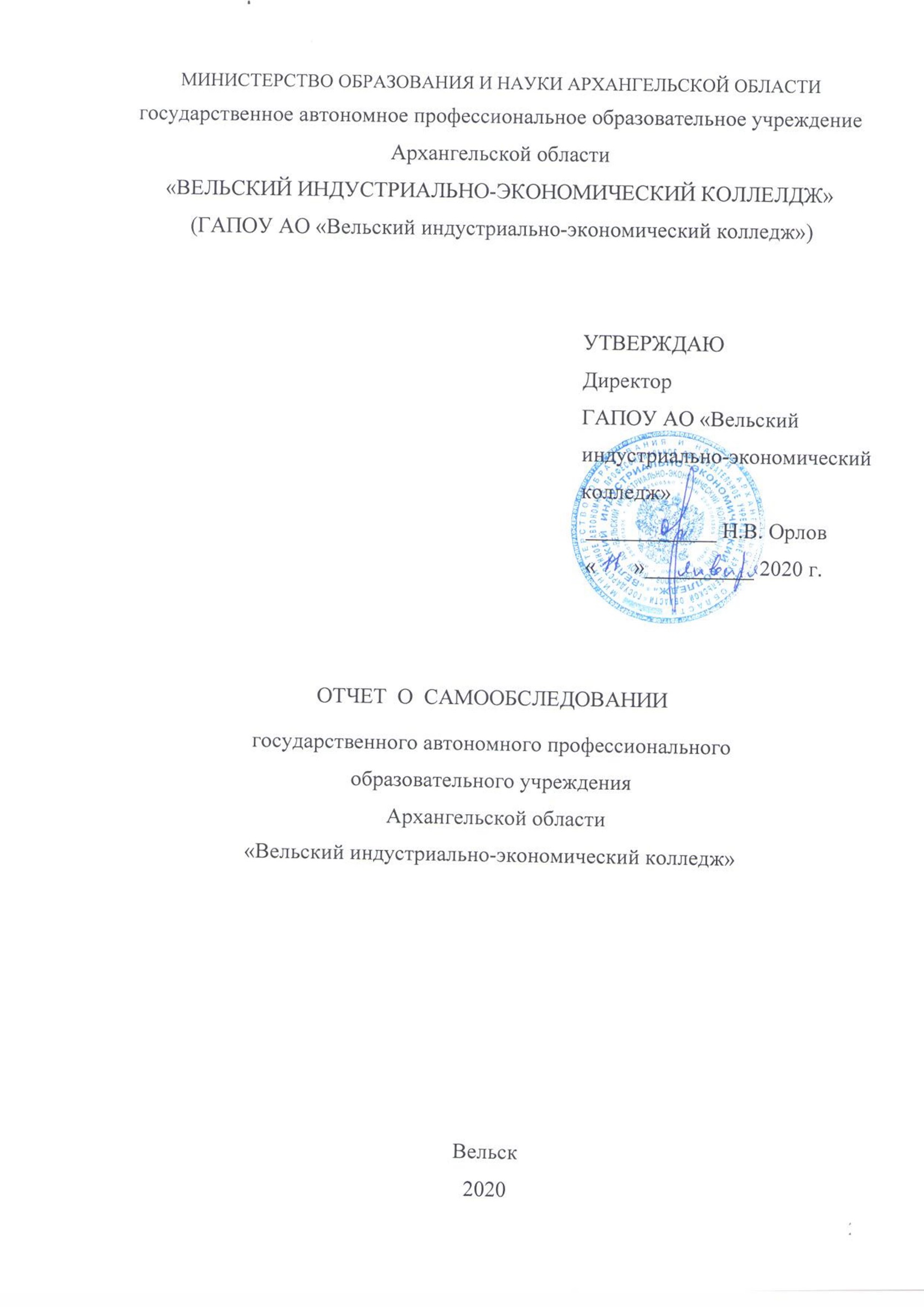 Отчет о самообследовании  государственного автономного профессионального образовательного учреждения  Архангельской области «Вельский индустриально-экономический колледж» составлен по состоянию на 1 августа 2019  года.Председатель комиссии по самообследованию: Орлов Николай Вячеславович, директорЧлены комиссии по самообследованию:  Отчет о самообследовании рассмотрен на заседании педагогического                      совета  государственного автономного профессионального образовательного учреждения Архангельской области «Вельский индустриально-экономический колледж»   « 10 »  января  2020 г.    протокол №  1.СОДЕРЖАНИЕВВЕДЕНИЕСамообследование государственного автономного профессионального образовательного учреждения Архангельской области «Вельский индустриально-экономический колледж» (далее – Учреждение) представляет собой самооценку деятельности Учреждения и призвано способствовать развитию системы внутреннего контроля за содержанием образования и качеством подготовки обучающихся.Процедура самообследования Учреждения проводится в соответствии со следующими нормативными документами:- Федеральным законом Российской Федерации «Об образовании в Российской Федерации»  от 29.12.2012 г. № 273-ФЗ;- Приказом Минобрнауки России «Об утверждении Порядка проведения самообследования образовательной организацией» от 14.06.2013 г. № 462;- Приказом Минобрнауки России «Об утверждении показателей деятельности образовательной организации, подлежащей самообследованию» от 10.12.2013г. № 1324;- Приказом Минобрнауки России «Об утверждении Порядка организации и осуществления образовательной деятельности по образовательным программам среднего профессионального образования» от 14 июня . № 464;- Постановлением Правительства Российской Федерации «Об утверждении Правил размещения на официальном сайте образовательной организации в информационно-телекоммуникационной сети «Интернет» и обновления информации об образовательной организации» от 10.07.2013 № 582;- Положением о проведении самообследования Учреждения от 30.01.2018 г;- Приказом «О проведении самообследования в ГАПОУ АО «Вельский индустриально- экономический колледж» от 02.04.2019 г. №  146-у. Целями самообследования  являются обеспечение доступности и открытости информации о состоянии развития Учреждения и подготовка отчета.    Информация о деятельности Учреждения размещается в текстовой и табличной форме, а также в форме копий документов. Сбор информации для проведения самообследования Учреждения, проведение анализа аналитических материалов и подготовку отчета о самообследовании осуществляла комиссия, утвержденная приказом  от 02.04.2019 г. №  146-у.Состав комиссии, проводившей самообследование, представлен в Приложении 1.АНАЛИТИЧЕСКИЙ ОТЧЕТРаздел 1  Организационно-правовое обеспечениеобразовательной деятельностиОбщие сведения об организацииОфициальное наименование учреждения:полное – государственное автономное профессиональное  образовательное учреждение Архангельской области «Вельский индустриально- экономический колледж»;сокращенное – ГАПОУ Архангельской области «Вельский индустриально- экономический колледж».Учредителем учреждения является Архангельская область в лице министерства образования и  науки  Архангельской области.Учреждение является некоммерческой организацией.Организационно-правовая форма – учреждение.Тип государственного учреждения – государственное автономное учреждение.Тип образовательного учреждения – учреждение среднего профессионального образования.Вид образовательного учреждения – колледж.Учреждение является юридическим лицом, обладает обособленным имуществом на праве оперативного управления, самостоятельным балансом, лицевыми счетами в органах Федерального казначейства, печатью с изображением Государственного герба Российской Федерации и со своим наименованием.Юридический адрес колледжа: 165152 г. Вельск, ул. Дзержинского, д. 201Телефоны, факс, электронная почта: (81836)-6-54-25 viek@viek.edu.ru Сайт: www.viek.ruМиссия образовательного учреждения: сохраняя традиции и внедряя инновации, колледж является гарантом качественного профессионального образования, осуществляя подготовку квалифицированных специалистов, востребованных на рынке труда. 1.3 Система  управления колледжемВ структуру колледжа входят:Многофункциональный центр прикладных квалификаций;Учебная часть (очное и заочное отделение колледжа);Учебное хозяйство;Производственные лаборатории и мастерские;Полигон, трактородром;Общежития;Столовая;Общее руководство колледжем осуществляет выборный представительный орган - Совет колледжа, который избирается общим собранием коллектива. Председателем Совета  является директор колледжа. Другие члены Совета избираются общим собранием коллектива. Состав Совета утверждается приказом директора колледжа. Основными направлениями деятельности Совета являются: решение стратегических задач развития колледжа, совершенствование учебно- воспитательного процесса: рассмотрение проектов Устава, локальных актов, регламентирующих работу колледжа, рассмотрение отчетов администрации о результатах работы и т.д.  Для решения важнейших вопросов деятельности колледжа созывается Общее собрание работников. К его компетенции относятся:- рассмотрение и принятие Устава;- определение количественного состава и избрание Совета колледжа;- обсуждение проекта  и принятие решения о заключении коллективного договора.Для обеспечения коллегиальности в решении вопросов учебно-методической и воспитательной работы, физического воспитания обучающихся создан Педагогический совет. В состав Педагогического совета входят: директор, его заместители, специалисты по контролю за учебным процессом, методисты, педагогические работники. На заседания Педагогического совета могут приглашаться родители (законные представители обучающихся), работники колледжа, обучающиеся. Председателем Педагогического совета является директор. К компетенции Педагогического совета относятся: - обсуждение и утверждение плана работы колледжа на новый учебный год и заслушивание директора о его реализации; - разработка и согласование годовых календарных учебных графиков; - определение списка учебников в соответствии с утвержденными федеральными перечнями учебников, рекомендуемых или допущенных к использованию в образовательном процессе, а также учебных пособий, допущенных к использованию в образовательном процессе; - заслушивание информации и отчетов педагогических работников колледжа, докладов представителей организаций и учреждений, взаимодействующих с колледжем по вопросам образования и воспитания, в том числе сообщений о проверке соблюдения санитарно-гигиенического режима: охране труда, здоровья и жизни обучающихся и других вопросов образовательной деятельности колледжа; - выбор системы оценок, формы, порядка и периодичности текущего контроля успеваемости и промежуточной аттестации обучающихся; - принятие решений о допуске обучающихся к государственной итоговой аттестации выпускников, о переводе обучающихся на следующий год обучения, в том числе условный перевод, о выдаче соответствующих документов об уровне образования, о награждении обучающихся за успехи в учебе грамотами, похвальными листами; - в соответствии с законодательством принятие решений об отчислении обучающихся из колледжа; - создание временных творческих объединений с приглашением специалистов различного профиля, консультантов для выработки рекомендаций, рассмотрение их на своих заседаниях; - организация и совершенствование методического обеспечения образовательного процесса; - рассмотрение локальных актов, регламентирующих содержание образовательного процесса- иные вопросы в рамках своей компетенции. Методический совет колледжа создан в целях совершенствования образовательного процесса, содержания образования и его учебно-методического обеспечения, инновационной деятельности педагогического коллектива. Методический совет колледжа в своей деятельности: - рассматривает, вырабатывает, оценивает предложения по развитию образовательного учреждения, по научно- методическому обеспечению образовательного процесса; - анализирует состояние и результативность работы методической службы, вносит предложения по изменению, совершенствованию структуры, состава службы, участвует в их реализации; - вырабатывает и согласовывает подходы к организации, осуществлению и оценке инновационной деятельности в колледже; - контролирует ход и результаты комплексных инновационных проектов, осуществляемых в колледже; - организует работу по повышению квалификации педагогических работников, развитию их творческой инициативы, распространению передового педагогического опыта.Методические цикловые комиссии созданы в целях учебно-программного и учебно-методического обеспечения требований Федеральных государственных образовательных стандартов, оказания помощи преподавателям и мастерам производственного обучения в их реализации, повышения профессионального уровня преподавателей, реализации инновационных технологий, направленных на улучшение качества подготовки специалистов со средним профессиональным образованием, конкурентоспособности выпускников колледжа. В колледже создано 11 цикловых комиссий:МЦК общих гуманитарных и естественно- научных дисциплин;МЦК по профессии "Мастер сельскохозяйственного производства"МЦК "Общественное питание"МЦК "Сфера обслуживания"МЦК по профессии " Мастер общестроительных дисциплин"МЦК  общеобразовательных дисциплинМЦК Бухгалтерско- экономических дисциплинМЦК по специальности "Дошкольное образование"МЦК юридических дисциплинМЦК вычислительной техникиМЦК классных руководителейМЦК организуют работу преподавательского состава по проведению аудиторных и внеаудиторных занятий с обучающимися и подготовку учебно- методических материалов. Председатели МЦК контролируют своевременность и качество подготовки учебно-методических материалов, их обновление; посещают аудиторные занятия, присутствуют на лекциях и семинарах, анализируют и обсуждают с преподавателями качество их проведения. Вся имеющаяся нормативная и организационно-распорядительная документация колледжа соответствует действующему законодательству и Уставу федерального государственного автономного образовательного учреждения среднего профессионального образования «Вельский индустриально- экономический колледж». Все структурные подразделения работают, руководствуясь утвержденной организационно-правовой документацией, постоянно отчитываются о своей работе перед администрацией и коллективом колледжа.Многофункциональный центр прикладных  квалификаций осуществляет следующие виды деятельности: - образовательная деятельность по реализации программ профессиональной подготовки, переподготовке и повышении квалификации по профессиям рабочих (должностям служащих);- мониторинг потребностей территориальных и отраслевых рынков труда в подготовке и переподготовке и повышении квалификации по профессиям рабочих (должностям служащих);- оказание услуг в области предпринимательской деятельности, направленной на развитие учебно- материальной базы, доплаты педагогическим и другим работникам, обеспечение учебного процесса, а также повышения ответственности подготовки высококвалифицированных кадров. Существующая система управления способствует повышению качества подготовки, динамичному развитию колледжа. В управлении деятельностью Учреждения используются средства электронной вычислительной техники и информационных коммуникаций, создана локальная административная сеть. Компьютерной техникой с современным программным обеспечением, и оргтехникой оборудованы все рабочие места административных работников, руководителей структурных подразделений. Обеспечен доступ к сети Internet, справочно-поисковой системе Консультант +, электронной почте. Современные информационные средства помогают успешно обеспечивать документационное обеспечение управленческой деятельности; накоплять и обрабатывать информацию, использовать её для анализа динамики успешности обучающихся и педагогических работников, использовать электронные таблицы для мониторинговых исследований качества обучения (создание схем, графиков, сводных таблиц); создавать мультимедийные презентации по различным темам; накоплять и систематизировать электронные базы данных. Деятельность Учреждения в течение учебного года осуществляется в соответствии с Планом учебно-воспитательной работы на 2018-2019 учебный год, утвержденным 31.08.2018 года. В соответствии с основными направлениями деятельности, означенными в Плане работы, руководители структурных подразделений формируют свои планы работы на учебный год:- План учебно-методической работы;- План учебно-воспитательной работы;- План учебно-производственной работы;- План работы заведующих очными отделениями;- План работы заведующего заочного отделения;- План работы по физической культуре;- План работы библиотеки;- План работы методического кабинета;- План работы службы охраны труда;- Планы работы предметных (цикловых) комиссий.Сбор, хранение и обработка информации о результатах деятельности Учреждения по всем направлениям, осуществляется в электронном виде, собирается и хранится в структурных подразделениях согласно утвержденной номенклатуре дел.Единая  методическая  тема  педагогического  коллектива Учреждения в  2018-2019 учебный год: «Модернизация образовательного процесса в соответствии с требованиями ФГОС СПО 3+».Приоритетные направления работы педагогического коллектива:Принципы стратегического развития:1. Принцип формирования профессиональных компетенций и развития общих компетенций.2. Принцип паритетности обучения и воспитания.3. Принцип интеграции образования и производства.4. Принцип сбалансированности интересов участников образовательных отношений.5. Принцип открытости и информационной доступности образования обществу.		 Перечень основных профессиональных  образовательных программы среднего  профессионального образования – программ подготовки специалистов среднего звена (далее – ОПОП и, соответственно, ППССЗ), реализуемых в Учреждении представлен в Таблице 1.1.Таблица 1.1.Перечень программ подготовки специалистов среднего звена, реализуемых в УчрежденииПеречень программ подготовки квалифицированных рабочих и служащих, реализуемых в УчрежденииИнформация об уровне образования, формах и нормативном сроке обучения, наличии свидетельства о государственной аккредитации по реализуемым в Учреждении ППССЗ представлена в Приложении 2. Динамика развития наименований специальностей Учреждения представлена в Приложение 3.Информация о численности обучающихся на 01.01.2019г.1.2.1. Учредительные документы:- Устав Учреждения- Подготовка кадров в образовательном учреждении ведется на основании лицензии министерства образования и науки Архангельской области, выданной 14 июля 2017 года, регистрационный номер 6457 серия 29 Л01 № 0001505, бессрочно на право ведения образовательной деятельности в сфере среднего профессионального образования специальностей в учреждении. - Свидетельство о государственной аккредитации- Свидетельство о постановке на учет российской организации в налоговом органе по её месту нахождения. 1.2.6. Локальные акты организационно-распорядительского характера (приказы, распоряжения по Учреждению).Выводы и рекомендации по разделу 1.Организационно-правовое обеспечение образовательного процесса разработано в соответствии с законодательством Российской Федерации, нормативными документами Министерства образования и науки Российской Федерации, министерства образования Архангельской области, соответствует требованиям, предусмотренным лицензией на право ведения образовательной деятельности среднего профессионального образования по специальностям и профессиям и наличием перечня аккредитованных образовательных программ. Раздел 2. Образовательная деятельность2.1  Информация о реализуемых образовательных программахПеречень основных профессиональных  образовательных программы среднего  профессионального образования – программ подготовки специалистов среднего звена (далее – ОПОП и, соответственно, ППССЗ), реализуемых в Учреждении представлен в Таблице 1.1.Таблица 1.1.Перечень программ подготовки специалистов среднего звена, реализуемых в УчрежденииПеречень программ подготовки квалифицированных рабочих и служащих, реализуемых в УчрежденииКроме этого в колледже реализуются программы профессионального обучения и дополнительного профессионального образования. Подготовка кадров в образовательном учреждении ведется на основании лицензии министерства образования и науки Архангельской области, выданной 14 июля 2017 года, регистрационный номер 6457 серия 29 Л01 № 0001505, бессрочно на право ведения образовательной деятельности в сфере среднего профессионального образования специальностей в учреждении. Свидетельство о государственной аккредитации, выданное министерством образования и науки Архангельской области. Серия 29А01, номер бланка свидетельства: 0000992, регистрационный номер 3913, дата выдачи свидетельства 05 октября 2017 года, дата окончания срока действия 06 декабря 2019 годаВывод по разделу 2.Самообследованием установлено, что система управления ГАПОУ АО «Вельский индустриально- экономический колледж» обеспечивает выполнение действующего законодательства в области образования и собственных уставных положений в целях создания эффективной системы управления содержанием и качеством подготовки обучающихсяРаздел 3. Структура и содержание подготовки обучающихся3.1  Структура подготовки специалистов среднего звена и квалифицированных рабочих( служащих)Учреждение осуществляет подготовку специалистов по программам подготовки специалистов среднего звена  базового уровня (далее – ППССЗ)  и программам подготовки квалифицированных рабочих( служащих)( далее ППРКС) в соответствии с Федеральным законом РФ «Об образовании в Российской Федерации» от 29.12.2012 года № 273-ФЗ, приказом Минобрнауки России «Об утверждении перечня профессий и специальностей среднего профессионального образования» от 29 октября 2013 г. № 1199,  на основании лицензии на право ведения образовательной деятельности выданной министерством образования и науки Архангельской области серия 29 Л01, номер бланка лицензии 0001505,регистрационный номер 6457, дата выдачи лицензии 14 июля  2017 года, дата окончания срока действия бессрочно. Информация о численности обучающихся на 01.01.2019г.Численность обучающихся на бюджетной основе составляет 759 человек, из них: 705 человек (85,2%) - по очной форме обучения, 123 (14,8%) - по заочной форме обучения.  Соотношение численности обучающихся очной и заочной формы обученияВ целом движение контингента обучающихся осуществляется в штатном режиме, основные причины изменения численности обучающихся: перевод с очной формы обучения на заочную, отчисление по собственному желанию, перевод в другие образовательные организации, перевод из других образовательных организаций, восстановление. Отчисление обучающихся по неуспеваемости колледж предупреждает реализацией комплекса мер профилактического характера. Подготовка специалистов и квалифицированных рабочих(служащих) ведется по очной и заочной формам получения образования. Структура подготовки специалистов и квалифицированных рабочих(служащих) ориентирована на потребности регионального рынка труда и соответствует профилю Учреждения.Выпуск обучающихся в 2019 годуОжидаемый выпуск обучающихся в 2020 году приведен в таблице ниже.Выпуск в сравнении с 2019 учебным годом.Средний балл по итогам государственной итоговой аттестации Итоги промежуточной аттестации за 2018/2019 учебный годИз 43 учебных групп 27 закончили учебный год со 100% успеваемостью. По сравнению с предыдущим годом этот показатель улучшили 4 учебных группы. Показатели учебных групп по качеству знаний.Профориентационная работа в Учреждении в 2018-2019 учебном году осуществляется в соответствии с Планом проведения профориентационной работы в Учреждении, при этом применяются разнообразные формы и методы:1. Проведение заседаний педагогического совета, методического совета и предметных (цикловых) комиссий  по планированию профориентационной работы.2. Совместная работа с ОГУ «Центр занятости населения» Вельского, Няндомского, Виноградовского, Коношского, Устьянского, Шенкурского по информированию школьников о возможностях получения образования в Учреждении.3. Участие в  «Районных ярмарках учебных мест». 4. Организация и проведение Дней открытых дверей, экскурсий, профессиональных площадок по Учреждению для учащихся выпускных классов школ города и района5. Организация и проведение на базе Учреждения открытых уроков, фестиваля иностранного языка, интеллектуальных и деловых игр, творческих конкурсов, предметных олимпиад для выпускников общеобразовательных школ.6. Посещение родительских собраний в школах города Вельска и Вельского района.7. Поездки с профориентационной работой в школы  Вельского, Шенкурского, Виноградовского, Коношского, Устьянского, Котласского, Верховажского районов.  8. Проведение бесед со школьниками в школах города Вельска и Вельского района.9. Распространение рекламных буклетов об Учреждении через студентов по месту их постоянного проживания. 	10. Размещение рекламных материалов в СМИ (сборники и справочники для абитуриентов, районные периодические издания). 	11. Анкетирование абитуриентов с целью выявления наиболее эффективных методов профориентационной работы.12. Отчет об итогах набора студентов на текущий год и планах профориентационной работы на августовском педагогическом совете.13. Организация и проведение спортивных соревнований (товарищеских встреч) между студентами Учреждения и старшеклассниками общеобразовательных школ города и района.14. Организация и проведение профессиональных проб для учащихся выпускных классов школ города и района с участием работодателей.В Учреждении ведется большая работа по сохранению контингента обучающихся: - совещания с педагогическими работниками по вопросам сохранности контингента, эффективности работы с родителями и обучающимися; - посещение обучающихся по месту проживания при наличии пропусков занятий без уважительной причины; - заседания предметных (цикловых) комиссий по профилактике правонарушений и пропусков занятий без уважительной причины; - анализ причин отчисления обучающихся; - создание условий для максимального приближения результатов профессионального образования к возможностям и потребностям каждого обучающегося в условиях психологической защищённости; - учебно-воспитательная работа, позволяющая обучающимся приобрести опыт самостоятельной деятельности и личной ответственности, овладеть системой социальных и профессиональных компетенций. 3.2. Содержание подготовки специалистов среднего звена и квалифицированных рабочих(служащих)Содержание ППССЗ и ППКРС определено ФГОС СПО по соответствующей специальности, профессии. Структура ППССЗ и ППКРС регламентирована Положением о структуре и порядке формирования основной профессиональной образовательной программ среднего профессионального образования В состав ППССЗ и ППКРС по каждой реализуемой специальности и профессии входят документы, разработанные в соответствии с ФГОС СПО по соответствующей специальности профессии:  1) График учебного процесса и сводные данные по бюджету времени.2) Рабочий учебный план по специальности и профессии, определяющий объем максимальной и обязательной  аудиторной нагрузки  обучающихся.3) Комплексы методического сопровождения учебных дисциплин:- рабочая программа учебной дисциплины;- календарно-тематический план по учебной дисциплине;- методические указания к проведению лабораторных и практических занятий;- комплект контрольно - измерительных материалов;- учебная и методическая литература;- методические разработки;- рабочие тетради и др.4) Комплексы методического сопровождения профессиональных модулей:  - рабочая программа профессионального модуля;- календарно-тематический(ие) план(ы) по междисциплинарному(ым) курсу(ам);- методические указания к проведению лабораторных и практических занятий;- комплект контрольно-оценочных средств;- учебная и методическая литература;- методические указания по курсовым работам (проектам);- рабочие программы учебной и производственной практик;- методические разработки;- рабочие тетради и др.5) Комплекс методического сопровождения преддипломной практики:- программа преддипломной практики;- методические указания по организации и прохождению преддипломной практики;6)  Комплекс методического сопровождения государственной итоговой аттестации выпускников (выпускной квалификационной работы):- программа государственной итоговой аттестации выпускников:- требования к выпускной квалификационной работе. Учебно-программная документация по ППССЗ и ППКРС разработана в соответствии с ФГОС СПО:В соответствии с требованиями ФГОС СПО по реализуемым специальностям, профессиям колледж ежегодно обновляет ППССЗ и ППКРС с учетом запросов работодателей, особенностей развития региона, культуры, науки и экономики, техники, технологий и социальной сферы.Сроки подготовки по очной форме обучения в РУП соответствуют ФГОС СПО.Сводные данные бюджета времени в РУП соответствуют ФГОС СПО.Структура РУП, в том числе по разделам, объему часов каждого раздела, последовательности дисциплин каждого цикла и профессиональных модулей обязательной части ОПОП СПО соответствует требованиям ФГОС.Введенные в РУП дисциплины и МДК за счет вариативной части обоснованны и рациональны, согласованы с работодателем, утверждены приказом по колледжу. Соотношение обязательной и вариативной части ППССЗ и ППКРС соответствует требованиям ФГОС. По профессиональным модулям формой промежуточной аттестации является экзамен (квалификационный), который представляет собой форму независимой оценки результатов обучения с участием работодателей и направлен на проверку сформированности компетенций и готовности выпускника к выполнению вида профессиональной деятельности, определенного в разделе «Требования к результатам освоения ППССЗ», «Требования к результатам освоения ППКРС». Методические указания к практическим и лабораторным занятиям по учебным дисциплинам и междисциплинарным курсам разработаны в соответствии с Положением о планировании, организации и проведении лабораторных и практических занятий в Учреждении и соответствуют требованиям ФГОС СПО.	 	Фонды оценочных средств (комплекты контрольно - измерительных материалов по дисциплинам, комплекты контрольно-оценочных средств по профессиональным модулям).	Для проведения промежуточной аттестации в соответствии с Положением о текущем контроле успеваемости и промежуточной аттестации обучающихся Учреждения  преподавателями разработана документация по каждой учебной дисциплине, междисциплинарному курсу, профессиональному модулю рабочего учебного плана специальности: задания для зачётов и (или) дифференцированных зачетов, экзаменационные вопросы и билеты. Самостоятельная (внеаудиторная) работа обучающихся регламентируется Положением об организации самостоятельной работы обучающихся Учреждения.Формы и порядок проведения государственной итоговой аттестации определяются Положением о государственной итоговой аттестации по основным профессиональным образовательным программам среднего профессионального образования в Учреждении, Программами государственной итоговой аттестации выпускников по специальностям и профессиям.	Государственная итоговая аттестация по ППССЗ включает подготовку и защиту выпускной квалификационной работы (дипломная работа), государственная итоговая аттестация по ППКРС включает подготовку и защиту выпускной квалификационной работы (письменная экзаменационная работа и выпускная практическая квалификационная работа). Тематика выпускных квалификационных работ соответствует содержанию одного или нескольких модулей. Продолжительность государственной итоговой аттестации по ППССЗ составляет 6 недель и включает в себя 4 недели на подготовку и 2 недели на защиту выпускной квалификационной работы, что соответствует ФГОС СПО. Продолжительность государственной итоговой аттестации по ППКРС составляет 2 недели и включает в себя 1 неделю на подготовку и 1 неделю на защиту выпускной квалификационной работы, что соответствует ФГОС СПО.	Темы дипломных работ (проектов), письменных экзаменационных работруководители и рецензенты закрепляются за каждым выпускником приказом директора.	Необходимым условием допуска к государственной итоговой аттестации представление документов, подтверждающих освоение обучающимися компетенций при изучении теоретического материала и прохождение практики по каждому из основных видов профессиональной деятельности.  Вывод по пункту 3.2.Реализация ОПОП СПО осуществляется в Учреждении в соответствии с требованиями ФГОС СПО, сопровождается нормативно-правовой документацией локального поля, обеспечена необходимой плановой и учебно-методической документацией.3.3 Обеспеченность информационно-библиотечными ресурсами3.3.1. Основная учебно-методическая литература. Библиотечный фондУчебные дисциплины и профессиональные модули, реализуемые в рамках ППССЗ, ППКРС обеспечены учебно-методической документацией. Доступ к фондам учебно-методической документации и  по изучаемым дисциплинам и профессиональным модулям обеспечен всем обучающимся и педагогическим работникам: методические материалы и программная документация размещена на официальном сайте Учреждения, учебно-методические комплексы учебных дисциплин и профессиональных модулей размещены в методическом кабинете в тематических папках.Обучающиеся Учреждения обеспечиваются учебной, художественной и справочной литературой через библиотеку, которая является структурным подразделением Учреждения, обеспечивающим образовательный процесс необходимой учебной, научной, справочной, художественной литературой, периодическими изданиями и информационными материалами. Работу библиотеки регламентируют Положение о библиотеке Учреждения Положение о порядке пользования учебниками и учебными пособиями обучающимися, осваивающими учебные предметы, курсы, дисциплины, (модули) за пределами федеральных государственных образовательных стандартов и (или) получающими платные образовательные услуги в Учреждении.Заведующий библиотеки ведет большую культурно-просветительскую работу среди обучающихся и работников Учреждения. Библиотека включает в себя отдельные помещения для абонемента с книгохранением, и читального зала на 45 посадочных мест. В читальном зале библиотеки обеспечен доступ к сети Internet и справочно-правовой системе Консультант +. В библиотеке имеется электронный каталог библиотечного фонда. Библиотека Учреждения обслуживает обучающихся очной и заочной форм получения образования, работников Учреждения. В фондах читального зала и абонемента скомплектована учебная литература, базовые учебники по дисциплинам и профессиональным модулям, а так же энциклопедии, словари и справочники. В библиотеке постоянно оформляются книжно-иллюстрированные выставки к различным юбилеям и памятным датам, организуются тематические выставки по заявкам преподавателей.Заведующий библиотеки оказывается помощь преподавателям и классным руководителям при организации учебно-исследовательской работы и самостоятельной работы обучающихся, проведении  предметных недель, внеклассных мероприятий, классных часов.По состоянию на 01 августа 2019 года общий фонд литературы составляет 41030 экземпляров, из них электронных учебников и приложений - 225. За период с 01.04.2018 г. по 01.08.2019 г. приобретено литературы на сумму 40498  руб, электронной библиотеки на 467 121руб.Ежегодно фонд библиотеки пополняется новой учебной, учебно-методической, справочной, энциклопедической литературой. С целью качественного пополнения книжного фонда новой литературой библиотека работает с различными книготорговыми фирмами и издательствами: «Академия»,  «ИНФРА-М», «Юрайт», «Знаниум», Почта России и другие. Библиотека осуществляет библиотечное, а также справочно-библиографическое и информационное обслуживание читателей:- организуют обслуживание читателей в читальном зале, на абонементе, сочетая методы индивидуального и группового обслуживания;- проводят культурно-воспитательную, просветительскую работу в техникуме;- обеспечивают потребности читателей в информации о событиях общественной жизни, о развитии науки и практики, культуры и искусства;- составляют библиографические списки, ведут тематические картотеки, выполняют библиографические справки;- обеспечивают комплектование и сохранность библиотечного фонда.Библиотечно-информационное обеспечение можно признать достаточным. Однако книжный фонд очень быстро физически и морально стареет, требуется пополнение фонда библиотеки новой литературой по профессиональным модулям. 		Обеспеченность обучающихся печатными и/или электронными изданиями (включая электронные базы периодических изданий) по каждой дисциплине и профессиональному модулю составила: - цикл общеобразовательных дисциплин: от 1 экз./чел.  до 22,0 экз./чел.- специальность 38.02.01 Экономика и бухгалтерский учет (по отраслям):                  от 1 экз./чел. до 54 экз./чел.    - специальность 38.02.04 Коммерция (по отраслям): от 1 экз./чел. до 55,0 экз./чел.;- специальность 09.02.03 Программирование в компьютерных системах: от 1 экз./чел. до 35,0 экз./чел.- специальность 40.02.01 Право и организация социального обеспечения: от 1 экз./чел. до 15 экз./чел.  - специальность 44.02.01 Дошкольное образование от 1 экз./чел. до 15 экз./чел- специальность 34.02.01 Сестринское дело от 1 экз./чел. до 15 экз./чел-специальность 19.02.10 Технология продукции общественного питания от 1 экз./чел. до 15 экз./чел- специальность 09.02.07 Информационные системы и программирование от 1 экз./чел. до 15 экз./чел- профессия 35.01.15 Мастер сельскохозяйственного производства от 1 экз./чел. до 15 экз./чел- профессия 43.01.09 Повар, кондитер от 1 экз./чел. до 15 экз./чел- профессия 23.01.17 Мастер по ремонту и обслуживанию автомобилей от 1 экз./чел. до 15 экз./чел- профессия 23.01.09 Машинист локомотива от 1 экз./чел. до 15 экз./чел- профессия 23.01.03 Автомеханик от 1 экз./чел. до 15 экз./чел- профессия 08.01.07 Мастер общестроительных работ от 1 экз./чел. до 15 экз./чел- профессия 35.01.15 Электромонтер по ремонту и обслуживанию электрооборудования в сельскохозяйственном производстве от 1 экз./чел. до 15 экз./чел- профессия 38.01.02 Продавец, контролер- кассир от 1 экз./чел. до 15 экз./челБиблиотечный фонд, помимо учебной литературы,  включает официальные, справочно-библиографические и периодические издания в расчете 334 экземпляра на каждые 100 обучающих (при нормативе 1-2 экземпляра на каждые 100 обучающихся).Каждому обучающемуся обеспечен доступ к комплектам библиотечного фонда, состоящим из 3 наименований отечественных журналов (при нормативе не менее 3).3.3.2 Программно-информационное обеспечениеИнформатизация учебного процесса осуществляется путем оснащения интерактивным оборудованием учебных кабинетов и лабораторий; повышения квалификации преподавателей в вопросах применения информационно-коммуникационных технологий (ИКТ) в образовательном процессе; разработки и приобретения учебно-методического программного обеспечения по учебным дисциплинам и профессиональным модулям; разработка и внедрение электронной библиотеки и читального зала; обеспечения доступа обучающихся и работников Учреждения к образовательным ресурсам глобальной сети Интернет; создание информационной базы  программно-методической документации и электронных учебных пособий.В Учреждении используется 180 компьютеров, 180 компьютера имеют доступ к сети Интернет. В Учреждении имеется 10 кабинетов вычислительной техники, в которых размещено 82 компьютера, 33 кабинета оборудованы мультимедийными проекторами, 3 кабинета - интерактивными досками. .Перечень используемых в учебном процессе обучающих программВ Учреждении большое внимание уделяется компьютеризации учебного процесса на базе концепции непрерывной компьютерной подготовки обучающихся, начиная с первого и до выпускного курсов.Построение курса компьютерной подготовки основывается на:- содержании ППССЗ и рабочих учебных планов по специальности;- современном уровне развития рассматриваемой области деятельности;- наличии и составе материальной базы (компьютеры и программное обеспечение);- возможности разделения учебных групп на подгруппы во время практических занятий.Основные принципы построения курсов компьютерной подготовки:- мотивация обучения практической направленности и возможностью применения   умений и знаний в реальной профессиональной деятельности;- многократное закрепление умений, формирование профессиональных компетенций;- постепенный переход в течение курса с наглядных практических методов обучения (обучающих программ) к проблемно-поисковым методам самостоятельной работы;- дифференцированный подход к объему и оценке деятельности студента;- модульность построения курса.Одним из условий успешной реализации ППССЗ и ППКРС в Учреждении является внедрение информационных технологий в учебный процесс. Для этого преподаватели Учреждения в полном объеме используют все имеющиеся ресурсы, связанные с использованием информационных технологий: компьютерные классы, интерактивные доски, проекторы, доступ к сети Интернет. Во время учебного процесса преподавателями Учреждения используется мультимедийное оборудование, для создания презентаций к учебным занятиям, позволяющих проиллюстрировать теоретический материал.Общие сведения о вычислительной технике, имеющейся в Учреждении, приведены в Таблице 3.4.Таблица 3.4Сведения о вычислительной техникеВ учебном процессе и его непосредственном обслуживании задействовано 176 единицы персональных компьютеров, 10 принтеров, 12 сканера, 33 мультимедийных комплектов, 2 интерактивные доски.Состав оборудования вычислительной техники в кабинетах и лабораториях Учреждения показан в Таблице 3.5.Таблица 3.5Оснащенность кабинетов и лабораторий персональными ЭВМВ Учреждении ведется работа по созданию информационной инфраструктуры, обновлению и модернизации материально-технической базы. Основное внимание уделяется развитию локальных вычислительных сетей, Web-пространства Учреждения. Для обеспечения полноты, актуальности, востребованности и доступности информации о результатах образовательной деятельности Учреждения динамично развивается  официальный сайт http://www. viek.ru .  Работу официального сайта регламентирует Положение об официальном www.viek.ru Web-сайте Учреждения. Кроме учебного процесса программно-информационное и компьютерное обеспечение используется и в подразделениях Учреждения. Применение ПЭВМ в этом направлении преследует, в основном, задачи планирования и оперативного управления учебным процессом, внеучебной деятельностью, составления отчетности. В бухгалтерии введена в действие система автоматизации учета 1С: Предприятие, компьютеры этого подразделения объединены в локальную сеть. В учебном процессе Учреждения используются различные лицензионные программные продукты и комплексы, необходимые для полноценного обучения студентов как основам информатики и ИКТ, так и освоению умений и знаний, профессиональных компетенций, необходимых для решения профессиональных задач  На всех персональных компьютерах установлено лицензионное или свободно распространяемое программное обеспечение. Перечень используемого лицензионного программного обеспечения в образовательном процессе представлен в Таблице 3.6.Таблица 3.6Перечень используемого лицензионного программного обеспечения в образовательном процессе  3.3.3 Собственные учебно-методические материалыУчебно-методическая работа – одно из направлений деятельности Учреждения.Разработку учебно-методической документации в Учреждении ведут педагогические работники, учебно-вспомогательный персонал, руководители структурных подразделений.  Основными видами учебно-методической документации являются:- рабочие программы учебных дисциплин и профессиональных модулей;- учебные пособия (конспекты лекций, сборники практических заданий и ситуационных задач);- методические пособия;- учебно-методические пособия;  - методические указания по проведению лабораторных и практических занятий;- методические указания по выполнению курсового и дипломного проектирования;- методические материалы для практического использования на учебных занятиях;- дидактические материалы, карточки индивидуальных заданий, материалы для тестового контроля знаний;- индивидуальные методические разработки по конкретной дисциплине, разделу дисциплине, теме, уроку;- другие материалы для практического применения преподавателем в учебном процессе и внеклассной работе.		Рабочие программы учебных дисциплин, профессиональных модулей, методические указания к проведению лабораторных и практических занятий находятся в свободном доступе: в методическом кабинете в папках учебно-методических комплексов учебных дисциплин и профессиональных модулей, на официальном сайте Учреждения www. .В целях повышения качества и результативности образовательного процесса, а также для пополнения банка учебно-методического сопровождения дисциплин и модулей, педагогические работники в течение учебного года работают над индивидуальной методической темой по самообразованию. Результатом данной работы является методическая разработка, учебное или методическое пособие. Одной из эффективных составляющих системы научно-методического обеспечения образовательного процесса является ежегодный смотр-конкурс на лучшую методическую разработку. Конкурс проходит в два этапа: на уровне предметной (цикловой) комиссии и на уровне Учреждения. По итогам конкурса определяются призовые места. При оценке методической  работы конкурсная комиссия учитывает практическую значимость работы, её соответствие нормам научного уровня и возможность использования представленного материала в рамках дисциплины, специальности, всего учебного заведения.Работы преподавателей - победителей внутриколледжного смотра-конкурса на лучшую методическую разработку рекомендуются к рассмотрению учебно-методическим объединением при Союзе «Совет директоров профессиональных образовательных организаций Архангельской области»,  участию в конкурсах на различных уровнях.3.4  Организация учебного процессаОрганизация учебного процесса в колледже регламентируется локальными нормативными актами по основным вопросам организации и осуществления образовательной деятельности, в том числе регламентирующими правила приема обучающихся, режим занятий обучающихся, формы, периодичность и порядок текущего контроля успеваемости и промежуточной аттестации обучающихся, порядок и основания перевода, отчисления и восстановления обучающихся, порядок оформления возникновения, приостановления и прекращения отношений между образовательной организацией и обучающимися и (или) родителями (законными представителями) несовершеннолетних обучающихся.Образовательный процесс в колледже строится с учетом возрастных и индивидуальных особенностей обучающихся и ориентирован на расширение возможностей обучающихся в профессиональном самоопределении, повышении квалификации, специальной, физической и общекультурной подготовки выпускников.Прием в Учреждение на обучение по образовательным программам осуществляется на общедоступной основе по заявлениям лиц, имеющих основное общее образование или среднее общее образование.Сроки обучения в образовательной организации по программам подготовки специалистов среднего звена и программам подготовки квалифицированных рабочих, служащих устанавливаются в соответствии с нормативными сроками их освоения, определяемыми федеральными государственными образовательными стандартами.Распределение количества, последовательности и чередования учебных недель, отведенных на теоретическое обучение, практики, каникулы, промежуточную и итоговую аттестацию разрабатываются колледжем самостоятельно и устанавливаются в конкретных учебных планах образовательных программ среднего профессионального образования.Учебный год в колледже начинается 1 сентября и заканчивается в соответствии с учебным планом соответствующей образовательной программы. Начало учебного года может переноситься образовательной организацией при реализации образовательной программы среднего профессионального образования в очно-заочной форме обучения не более чем на один месяц, в заочной форме обучения - не более чем на три месяца.Для обучающихся в колледже устанавливается 5-ти дневная учебная неделя. Объем обязательных аудиторных занятий и практики не превышает 36 академических часов в неделю. Максимальный объем учебной нагрузки обучающихся составляет 54 академических часа в неделю, включая все виды аудиторной и внеаудиторной учебной нагрузки. Для всех видов аудиторных занятий академический час устанавливается продолжительностью 45 минут. Продолжительность перерывов для отдыха во время учебных занятий составляет не менее 10 минут. Для питания обучающихся предусматривается 30 минутный перерыв.Учебная деятельность обучающегося предусматривает учебные занятия (урок, практическое занятие, лабораторное занятие, консультация, лекция, семинар), самостоятельную работу, выполнение курсового проекта (работы) (при освоении программ подготовки специалистов среднего звена), практику, а также другие виды учебной деятельности, определенные учебным планом.Расписание учебных занятий является важнейшим документом, определяющим четкую организацию учебного процесса, его методического и финансового контроля, равномерную и систематическую работу обучающихся. Расписание обеспечивает: выполнение педагогической нагрузки; рациональное использование аудиторного фонда; возможность самостоятельной работы обучающихся; проведение дополнительных образовательных услуг и других видов внеурочной работы. Расписание звонков утверждается на каждый учебный год.Учебные занятия в колледже могут проводиться с разделением группы на подгруппы.  Колледж вправе объединять группы обучающихся при проведении учебных занятий в виде лекций.Учебные занятия фиксируются в журналах учебных занятий – основном документе учета учебной нагрузки группы, отражающий этапы и результаты фактического освоения обучающимися программ учебных дисциплин, профессиональных модулей (его составных частей - междисциплинарных курсов, учебной и(или) производственной практик). Ведение журнала учебных занятий обязательно для каждого преподавателя и мастера производственного обучения, работающего в группе.Самостоятельная работа обучающихся также организуется в соответствии с учебными планами и рабочими программами, сопровождается методическим обеспечением с обоснованием времени, затрачиваемого на ее выполнение. Колледж располагает материально-технической базой, обеспечивающей проведение всех видов лабораторных работ и практических занятий, дисциплинарной, междисциплинарной и модульной подготовки, учебной практики, предусмотренных учебным планом. Материально-техническая база соответствует  действующим санитарным и противопожарным нормам. Реализация образовательных программ обеспечивает  выполнение обучающимся лабораторных работ и практических занятий, освоение обучающимися профессиональных модулей в условиях созданной соответствующей образовательной среды техникума.Выполнение обучающимися лабораторных работ и практических занятий направлено на обобщение, систематизацию, углубление, закрепление полученных теоретических знаний, формирование умений применять полученные знания на практике, реализацию единства интеллектуальной и практической деятельности, развитие общих и профессиональных компетенций, выработку профессионально значимых качеств. Учебные дисциплины/профессиональные модули/междисциплинарные курсы, по которым планируются лабораторные работы и (или) практические занятия и их объемы, определяются учебными планами и рабочими программами дисциплин/ профессиональных модулей. Содержание лабораторных работ и практических занятий определяется в рабочих программах дисциплин в разделе «Перечень лабораторных работ и практических занятий».Лабораторные работы, практические занятия проводятся под руководством преподавателя, который заблаговременно подготавливает всю необходимую учебно-методическую документацию для их проведения и контроля. При проведении лабораторных и практических занятий учебная группа может быть поделена на подгруппы численностью не менее 12 человек.На заключительном этапе изучения профессионального модуля  осуществляется выполнение обучающимися курсовой работы (проекта) ( по программе подготовки специалистов среднего звена). В ходе курсового проектирования осуществляется обучение применению полученных знаний и умений при решении комплексных задач, связанных со сферой профессиональной деятельности будущих специалистов. Выполнение обучающимися курсовой работы (проекта) по  профессиональному модулю проводится с целью: систематизации и закрепления, полученных теоретических знании и практических умений по профессиональному модулю; углубления теоретических знаний в соответствии с заданной темой; формирования умений применять теоретические знания при решении поставленных вопросов; формирования умений использовать справочную, нормативную и правовую документацию; развития творческой инициативы, самостоятельности, ответственности и организованности; подготовки к государственной итоговой аттестации.Количество курсовых работ (проектов), наименование дисциплин/ профессионального модуля/МДК, по которым они предусматриваются, семестры, количество часов учебной нагрузки, отведенное на их выполнение определяются колледжем самостоятельно и устанавливаются в учебном плане образовательной программы среднего профессионального образования.Для обеспечения последовательного расширения круга формируемых у обучающихся умений, навыков, практического опыта и их усложнения по мере, целостности подготовки специалистов к выполнению основных трудовых функций организуются практики.Практика имеет целью комплексное освоение обучающимися всех видов профессиональной деятельности по специальности (профессии) среднего профессионального образования, формирование общих и профессиональных компетенций, а также приобретение необходимых умений и опыта практической работы по специальности (профессии).Содержание всех этапов практики должно обеспечивать обоснованную последовательность формирования у обучающихся системы умений, целостной профессиональной деятельности и практического опыта в соответствии с требованиями ФГОС СПО.Видами практики обучающихся, осваивающих ОПОП СПО, являются: учебная практика и производственная практика (далее - практика).Учебная практика по специальности (профессии)  направлена на формирование у обучающихся умений, приобретение первоначального практического опыта и реализуется в рамках профессиональных модулей ОПОП СПО по основным видам профессиональной деятельности для последующего освоения ими общих и профессиональных компетенций по избранной специальности  (профессии). Учебная практика проводится в учебных, учебно-производственных мастерских, лабораториях колледжа, либо в организациях в специально оборудованных помещениях на основе договоров между организацией, осуществляющей деятельность по образовательной программе соответствующего профиля (далее - организация), и колледжем. Учебная практика и производственная практика реализовываются как в несколько периодов, так и рассредоточено, чередуясь с теоретическими занятиями в рамках профессиональных модулей.При реализации ОПОП СПО по  программе специалистов среднего звена производственная практика включает в себя следующие этапы: практика по профилю специальности и преддипломная практика. Производственная практика проводится в организациях на основе договоров, заключаемых между колледжем и организациями.Практика по профилю специальности направлена на формирование у обучающихся общих и профессиональных компетенций, приобретение практического опыта и реализуется в рамках профессиональных модулей ОПОП СПО по каждому из видов профессиональной деятельности, предусмотренных ФГОС СПО по специальности.                                                                                                                     Преддипломная практика направлена на углубление первоначального практического опыта обучающегося, развитие общих и профессиональных компетенций, проверку его готовности к самостоятельной трудовой деятельности, а также на подготовку к выполнению выпускной квалификационной работы в организациях различных организационно-правовых форм. Преддипломная практика проводится непрерывно после освоения учебной практики и практики по профилю специальности.Практика завершается дифференцированным зачетом при условии положительного аттестационного листа по практике руководителей практики от организации об уровне освоения профессиональных компетенций; наличия положительной характеристики организации на обучающегося по освоению общих и профессиональных компетенций в период прохождения практики; полноты и своевременности представления дневника практики и письменного отчета по практике.Результаты прохождения практики представляются обучающимся в колледж и учитываются при прохождении государственной итоговой аттестации. Обучающиеся, не прошедшие практику или получившие отрицательную оценку, не допускаются к прохождению государственной итоговой аттестации. В таблице приведены места проведения производственной и преддипломной практик, а также количество заключенных договоров и утверждённых программ с работодателями:Освоение образовательной программы всего объема или отдельной части учебной дисциплины, профессионального модуля, междисциплинарного курса (далее - МДК), практики сопровождается текущим контролем успеваемости и промежуточной аттестацией обучающихся. При проведении текущего контроля успеваемости и промежуточной аттестации обучающихся педагогические работники колледжа пользуются академическими правами и свободами выбора и использования педагогически обоснованных форм, средств, методов обучения и воспитания. Для аттестации обучающихся педагогическими работниками колледжа создаются фонды оценочных средств, позволяющие оценить знания, умения и освоенные компетенции.Текущий контроль освоения с обучающимися материала учебных дисциплин, профессиональных модулей и их составляющих может состоять из следующих видов: оперативный и рубежный контроль. Конкретные формы и процедуры текущего контроля знаний по каждой дисциплине и профессиональным модулям разрабатываются преподавателем и доводятся до сведения обучающихся в течение первых двух месяцев от начала обучения.Оперативный контроль проводится с целью объективной оценки качества освоения программ дисциплин, профессиональных модулей, а также стимулирования учебной работы обучающихся, мониторинга результатов образовательной деятельности, подготовки к промежуточной аттестации и обеспечения максимальной эффективности учебно-воспитательного процесса.Промежуточная аттестация является основной формой контроля учебной работы обучающегося и проводится непосредственно после завершения освоения программ учебных дисциплин, МДК, профессиональных модулей. Конкретные формы промежуточной аттестации по каждой дисциплине и профессиональным модулям устанавливаются в учебном плане и доводятся до сведения обучающихся в течение первых двух месяцев от начала обучения.Основными формами промежуточной аттестации в колледже являются: зачет, дифференцированный зачет, экзамен, комплексный экзамен, экзамен (квалификационный). Количество экзаменов в процессе промежуточной аттестации обучающихся не превышает 8 экзаменов в учебном году, а количество зачетов – 10. В указанное количество не входят экзамены и зачеты по физической культуре. По каждой дисциплине, профессиональному модулю и его составляющим: МДК и практикам предусмотрена та или иная форма промежуточной аттестации.Итоги промежуточной аттестации за 2018/2019 учебный годИз 43 учебных групп 27 закончили учебный год со 100% успеваемостью. По сравнению с предыдущим годом этот показатель улучшили 4 учебных группы. Показатели учебных групп по качеству знаний.Если федеральным государственным образовательным стандартом среднего профессионального образования в рамках одного из видов профессиональной деятельности предусмотрено освоение основной программы профессионального обучения по профессии рабочего, то по результатам освоения профессионального модуля образовательной программы среднего профессионального образования, который включает в себя проведение практики, обучающийся получает свидетельство о профессии рабочего, должности служащего. Присвоение квалификации по профессии рабочего проводится с участием работодателей.В целях определения соответствия результатов освоения обучающимися образовательных программ среднего профессионального образования соответствующим требованиям федерального государственного образовательного стандарта среднего профессионального образования проводится государственная итоговая аттестация.Формами государственной итоговой аттестации по образовательным программам среднего профессионального образования является защита выпускной квалификационной работы, которая способствует систематизации и закреплению знаний выпускника по профессии или специальности при решении конкретных задач, а также выяснению уровня подготовки выпускника к самостоятельной работе.К государственной итоговой аттестации допускается обучающийся, не имеющий академической задолженности и в полном объеме выполнивший учебный план или индивидуальный учебный план по осваиваемой образовательной программе среднего профессионального образования. Обучающимся, успешно прошедшим государственную итоговую аттестацию по образовательным программам среднего профессионального образования, выдается диплом о среднем профессиональном образовании, подтверждающий получение среднего профессионального образования и квалификацию по соответствующей профессии или специальности среднего профессионального образования.В процессе освоения образовательных программ среднего профессионального образования обучающимся  предоставляются каникулы. Продолжительность каникул, предоставляемых обучающимся в процессе освоения ими программ подготовки квалифицированных рабочих, служащих, составляет не менее двух недель в зимний период при сроке получения среднего профессионального образования один год и не менее десяти недель в учебном году, в том числе не менее двух недель в зимний период, - при сроке получения среднего профессионального образования более одного года. Продолжительность каникул, предоставляемых обучающимся в процессе освоения ими программ подготовки специалистов среднего звена, составляет от восьми до одиннадцати недель в учебном году, в том числе не менее двух недель в зимний период. Обучающимся по образовательным программам среднего профессионального образования после прохождения итоговой аттестации предоставляются по их заявлению каникулы в пределах срока освоения соответствующей образовательной программы среднего профессионального образования, по окончании которых производится отчисление обучающихся в связи с получением образования.Таким образом, при самообследовании установлено, что организация учебного процесса в колледже соответствует предъявляемым требованиям к структуре, объему, условиям реализации и результатам освоения образовательных программам среднего профессионального образования, определенным соответствующими федеральными государственными образовательными стандартами.Раздел 4  Качество подготовки выпускников4.1  Качество знаний4.1.1  Прием абитуриентовПриемная комиссия в Учреждении  ежегодно создаётся приказом директора (в 2018-2019 учебном году – от 01.12.2019 г. №-у) руководствуется в своей работе следующими документами:	- Федеральным законом Российской Федерации «Об образовании в Российской Федерации» от 29 декабря 2012 г. № 273-ФЗ; - Порядком организации и осуществления образовательной деятельности по образовательным программам среднего профессионального образования, утвержденным приказом Минобрнауки России от 14 июня . № 464;	- Порядком приема на обучение по образовательным программам среднего                      профессионального образования,  утвержденного приказом Министерства образования и науки РФ от 23 января 2014 г. № 36;	- иными нормативно-правовыми документами Минобразования России и министерства образования и науки Архангельской области.  В Учреждении ежегодно в соответствии с установленными сроками разрабатывается и утверждается нормативно-правовая документация локального поля, регламентирующая прием абитуриентов:1. Правила приема в Учреждение 2. Положение о приемной комиссии Учреждения Приемная комиссия в соответствии с установленными сроками на официальном сайте Учреждения и информационном стенде размещает следующую информацию:      	- правила приема в Учреждение;     	- условия  приема  на обучение по договорам об оказании платных образовательных услуг;     	- перечень специальностей, по которым Учреждение объявляет прием в соответствии с лицензией на осуществление образовательной деятельности (с выделением форм получения образования (очная, заочная);     	- требования к уровню образования, которое необходимо для поступления (основное общее или среднее общее образование); 	- информацию о возможности приема заявлений и необходимых документов, предусмотренных настоящими Правилами приема, в электронной форме;	- информацию о необходимости (отсутствии  необходимости) прохождения поступающими  обязательного предварительного медицинского осмотра (обследования); в случае необходимости прохождения указанного осмотра – с указанием перечня врачей-специалистов, перечня лабораторных и функциональных исследований, перечня общих и дополнительных медицинских противопоказаний; 	- общее количество мест для приема по каждой специальности, профессии в том числе по различным формам получения образования;     	- количество мест, финансируемых за счет бюджетных ассигнований бюджета Архангельской области по каждой специальности, в том числе по различным формам получения образования;   	- количество мест по каждой специальности, профессии по договорам об оказании платных образовательных услуг, в том числе по различным формам получения образования;	- информацию о наличии общежития и количестве мест в общежитиях, выделяемых для иногородних поступающих;     	- образец договора об оказании платных образовательных услуг;	- информация о количестве принятых заявленийНа официальном сайте Учреждения и информационном стенде абитуриентам обеспечен доступ к копиям учредительных документов, ППССЗ, ППКРС реализуемым в Учреждении.    Приемная комиссия Учреждения обеспечивает функционирование специальной телефонной лини (818-36-6-54-25) и раздела на официальном сайте Учреждения  (viek.ru) для ответов на обращения, связанные с приемом в Учреждение. Председателем приемной комиссии является директор Учреждения, который руководит деятельностью приемной комиссии, определяет обязанности её членов и несет ответственность за выполнение установленных контрольных цифр приема, соблюдение законодательных и нормативных документов по формированию контингента студентов, обеспечивает соблюдение прав граждан в области образования, установленных законодательством Российской Федерации, гласность и открытость работы приемной комиссии.Ответственный секретарь приемной комиссии назначается директором из числа наиболее ответственных сотрудников Учреждения, имеющих высшее профессиональное образование. Он организует работу приемной комиссии и делопроизводство, а также личный прием поступающих и их родителей (законных представителей), готовит  информационные материалы для размещения на стендах и сайте Учреждения, обеспечивает условия хранения документов.Заседания приемной комиссии оформляется протоколами. Они составляются и ответственным секретарем приемной комиссии и подписываются председателем.Решение приемной комиссии принимаются простым большинством голосов. 	При приеме абитуриентов секретарём приемной комиссии на каждого поступающего заводится личное дело, в котором хранятся все сданные им документы. Абитуриенту выдается расписка о приеме документов, производится регистрация по специальностям в журнале установленной формы с обязательной нумерацией страниц, прошнурованном и скрепленном печатью Учреждения, оформляется согласие абитуриента (или его законного представителя) на использование персональных данных.4.1.2 Степень подготовленности выпускников к выполнению требований ФГОС СПО Текущий контроль знаний и промежуточная аттестация обучающихся регламентирована Положением о текущем контроле успеваемости и промежуточной аттестации обучающихся от 01.09.2019года.Текущий и рубежный контроль по дисциплинам и междисциплинарным курсам проводится в соответствии с рабочими программами учебных дисциплин и профессиональных модулей.  Их содержание разработано в соответствии с требованиями ФГОС СПО.  Контроль за исполнением требований ФГОС СПО к качеству подготовки специалистов осуществляется следующим образом:1. Текущий контроль - проверка знаний и умений при изучении учебных дисциплин, практического обучения, выполнения лабораторно-практических работ путем собеседования, выполнения контрольных работ, отчетов по лабораторно-практическим работам.2. Рубежный контроль – проверка представлений, знаний и умений студентов после окончания изучения определенных тем и (или) разделов учебной дисциплины путем сдачи зачетов, выполнения небольших по объему самостоятельных и контрольных работ, защита лабораторных и практических работ, курсовых работ и т.д.3. Ежемесячная аттестация обучающихся - подведение итогов учебной работы за месяц по всем осваиваемым в данном семестре дисциплинам, междисциплинарным курсам.4. Выполнение контрольных работ по дисциплинам, междисциплинарным курсам – подготовка к проведению промежуточной аттестации по дисциплине, междисциплинарному курсу, предварительная форма контроля успеваемости студента по дисциплине, междисциплинарному курсу в целом (или части).5. Выполнение курсовых работ (проектов).6. Промежуточный контроль знаний.7. Выполнение программ  учебной и производственной практик.  Выполнение курсовых работ (проектов) осуществляется в соответствии с ФГОС СПО, Положением об организации выполнения и защиты курсовой работы (проекта) в Учреждении от рабочими программами профессиональных модулей, обеспечено методическими рекомендациями. Тематика курсовых работ (проектов) носит индивидуальный характер. Темы определяются преподавателями, осуществляющими подготовку по соответствующим профессиональным модулям.  Объем курсовых работ (проектов) соответствует установленным нормам. В заданиях определены сроки выполнения работ по разделам: содержание и объемы теоретической и практической частей, пояснительной записки и графической (практической) частей.По курсовым работам (проектам) проводятся консультации в соответствии с установленным графиком.Содержание и качество курсовых работ (проектов) соответствует установленным требованиям.Промежуточная аттестация в Учреждении является основной формой контроля учебной работы студентов. В ходе её оцениваются результаты учебной деятельности студентов за учебный семестр и (или) год. Формами промежуточной аттестации студентов являются: экзамен по учебной дисциплине, междисциплинарному курсу;дифференцированный зачет по учебной дисциплине, междисциплинарному курсу, учебной и производственной практикам;зачет по учебной дисциплине;-    экзамен (квалификационный) по профессиональному модулю.Периодичность и сроки проведения промежуточной аттестации определяется рабочими учебными планами по специальностям и графиком учебного процесса на текущий учебный год.Количество экзаменов в учебном году не превышает - 8, зачетов и дифференцированных зачетов – 10 (в это количество не входит зачет по физической культуре). Для проведения промежуточной аттестации преподавателями создаются фонды оценочных средств (комплекты контрольно-измерительных материалов по учебной дисциплине и комплекты контрольно-оценочных средств по профессиональному модулю), которые рассматриваются и утверждаются в установленном порядке.   Результаты промежуточной аттестации обучающихся по итогам каждого семестра анализируются на заседаниях предметных (цикловых) комиссий, методического и педагогического советов, совещаниях при директоре. Выпуск обучающихся в 2019 годуОжидаемый выпуск обучающихся в 2020 году приведен в таблице ниже.Выпуск в сравнении с 2019 учебным годом.Средний балл по итогам государственной итоговой аттестации Процедура проведения государственной итоговой аттестации выпускников осуществляется в соответствии с: - Федеральным законом «Об образовании в Российской Федерации» от 29.12.2012 № 273-ФЗ;- Порядком проведения государственной итоговой аттестации по образовательным программам среднего профессионального образования, утвержденного приказом Министерства образования и науки Российской Федерации от 16.08.2013 № 968;- Положением об апелляционной комиссии при проведении государственной итоговой аттестации выпускников Учреждения от 12.02.2018, В результате сравнительного анализа показателей качества знаний при государственной итоговой аттестации выпускников видна динамика повышения качества знаний по специальностям 38.02.04 на 20%;  09.02.03 на 88%; по профессиям СПО 08.01.07 мастер общестроительных работ на 12 %, 23.01.03 машинист локомотива на 9%, 35.01.11 мастер сельскохозяйственного производства на 15 %.За 2018 год 28 выпускников получили дипломы с отличием.Анализ отчетов председателей государственных экзаменационных комиссий по всем специальностям показывает, что уровень профессиональной подготовки студентов по специальностям является достаточным. Тематика рассматриваемых вопросов увязывается с проблемами производства и носит в большинстве прикладной характер, соответствует профилю специальностей. Отмечается умение пользоваться специальной литературой и справочниками, компьютерной техникой в работе над дипломными работами (проектами). Дипломные работы (проекты) выполнены в полном объеме, соответствуют заданию и технически грамотно изложены. Рецензенты также отмечают хорошее качество дипломных проектов. Все дипломные работы (проекты) проходят внешнее независимое рецензирование. В отчетах председателей  ГЭК имеется ряд рекомендаций по совершенствованию завершающего этапа обучения студентов.4.1.3 Востребованность выпускниковОдним из основных показателей деятельности Учреждения является востребованность его выпускников. В среднем за период с 2016 по 2018 год включительно 20 % выпускников получили направления на работу по договорам и заявкам предприятий и организаций, 8 % продолжили обучение в ОО ВПО, 72 % призваны в Российскую Армию. Учреждение поддерживает постоянную связь с ГКУ Архангельской области «ЦЗН Вельского района», утверждая контрольные цифры приема на каждую специальность и составляя прогнозы выпуска специалистов на последующие годы.Выпускники Учреждения работают на разных участках производства и занимают должности главных бухгалтеров, бухгалтеров, товароведов, начальников коммерческих отделов, техников по обслуживанию вычислительной техники и автоматизированных систем, системных администраторов. Они востребованы на предприятиях города и района, области, в других регионах  страны. Работодатели отмечают хорошую теоретическую базу по специальным предметам, аккуратность и внимательность студентов при работе с документацией, уверенное пользование компьютерной техникой, инициативность, аналитические способности и коммуникабельность в общении с коллегами, готовность к самостоятельной трудовой деятельности.Качество подготовки специалистов соответствует требованиям современного производства и обеспечивается налаженной системой взаимосвязей соответствующих выпускных цикловых комиссий по всем специальностям  с  кадровыми службами предприятий и организаций. Кроме того, председателями Государственных экзаменационных комиссий назначаются главные и ведущие специалисты предприятий, которые  по содержанию выпускных работ и экзаменов могут в полной мере оценить их соответствие профилю и уровень подготовки выпускников. Отзывы руководителей предприятий - заказчиков кадров указывают на хороший уровень подготовки выпускников, их исполнительскую и производственную дисциплину.         Выводы по пункту 4.1.  1.  Организация приёма в Учреждении осуществляется в соответствии с законодательством Российской Федерации.  2. Демографическая проблема в обществе побуждает к повышению эффективности профориентации и поиску новых форм профориентационной работы, возможности открытия новых наиболее востребованных специальностей, что является одной из главной задач педагогического коллектива.3. Результаты, полученные при проведении контроля  знаний при самообследовании Учреждения, говорят о достаточном уровне и качестве знаний студентов. 4. Обучающиеся Учреждения принимают активное участие в региональных и всероссийских олимпиадах, конкурсах, конференциях, занимают призовые места и выходят в призёры.5. Анализ результатов государственной итоговой аттестации в Учреждении позволяет сделать вывод о достаточном  уровне подготовки выпускников по всем специальностям. Председатели ГЭК ответственно относятся к составлению и оформлению отчетов о работе комиссий. Отчеты председателей ежегодно рассматриваются на заседаниях предметных (цикловых) комиссий.	6. Высокий процент выпускников, трудоустроенных после окончания Учреждения, а также положительные отзывы от работодателей позволяют сделать вывод о достаточно высоком качестве подготовки выпускников.  4.2 Условия, определяющие качество подготовки специалистов4.2.1 Кадровое обеспечение подготовки специалистовСведения о преподавательском составеСостав педагогических и руководящих работников по уровню квалификации (из 70 человек):Имеют высшую квалификационную категорию -12 чел. (27%).Имеют первую квалификационную категорию – 43 чел. (62%).Не имеют квалификационной категории – 8 чел. (11 %)Личностные достижения сотрудников колледжаВсего педагогических работников, имеющих награды – 15 человек (в том числе имеющие по одной и более награды).Почетный работник НПО РФ – 3 чел.Почетная грамота Минобразования РФ – 26 чел.Почетные грамоты министерства образования Архангельской области  –25 чел. Отличник ПТО -2 человека.присвоены звания: «Почетный работник среднего профессионального образования» - 2 человекам,  «Отличник физкультуры и спорта» - 1 человеку; - награждены: Кадровое делопроизводство осуществляется в виде организационных, распорядительных и информационно-справочных документов. Организационные документы регламентируют структуру, задачи и функции техникума, его структурного  подразделения, организацию их работы, права, обязанности и ответственность руководителей.*Анализ кадровой политики колледжа показывает, что сохраняется устойчивая тенденция в кадровой политике, направленная на повышение квалификации, на формирование и стимулирование творческой личности педагога-профессионала. 85 % членов педагогического коллектива имеет квалификационную категорию, что, несомненно, свидетельствует о творческом потенциале педагогического коллектива.Значительную роль в самосовершенствовании преподавателей, повышении их профессионального уровня, педагогических знаний и методического мастерства играет аттестация педагогических кадров. Работа аттестационной группы в техникуме проводилась согласно «Положения о порядке аттестации педагогических и руководящих работников». Экспертизу педагогической компетентности и оценку результативности и качества деятельности проводили экспертные группы, состав которых был утвержден в начале учебного года приказом директора. Для аттестуемых был составлен индивидуальный план-график прохождения аттестационных испытаний, оформлена  тематическая папка «Аттестация педагогических работников», организовано проведение консультаций .В 2018 году прошли аттестацию 8 педагогических работников : из них  подтвердили: имеющуюся высшую квалификационную категорию – 2 человека;имеющуюся первую квалификационную категорию – 6 человек;В 2018 году 12 преподавателей повысило квалификацию, участвуя в работе курсов повышения квалификаций, 20 преподавателей приняло участие в семинарах, конференциях Все преподаватели имеют высшее образование.В учреждении нет преподавателей с ученой степенью. По итогам аттестации штатных преподавателей, внутренних и внешних совместителей по состоянию на 1 августа  2018 года 9 человек (11,8 %)  имеют высшую категорию, 23 человек (30,2 %) – первую квалификационную категорию, без категории – 20 человек (26,3%). Педагогических работников со стажем педагогической деятельности до 3 лет в Учреждении работает 7 человек.Средний возраст педагогических работников (штатных преподавателей, воспитателей и внутренних преподавателей-совместителей) 47,3 года. В настоящее время в Учреждении из 76 человек педагогических работников (штатных преподавателей, воспитателей, внутренних и внешних преподавателей-совместителей) продолжают трудиться 17 человек  (38,6%)  пенсионного возраста.Сведения о формах повышения квалификации  педагогическими  работниками, административно-управленческим и учебно-вспомогательным персоналом   (по состоянию на 01.04.2017 года)Повышению профессиональной квалификации, творческого потенциала педагогических кадров способствуют систематически проводящиеся в Учреждении смотры-конкурсы  методической продукции, мероприятия, направленные на обобщение опыта работы  преподавателей и классных руководителей;  практические и обучающие семинары, научно-практические конференции с преподавателями других учебных заведений города и района, открытые уроки.  Такие формы работы дают возможность каждому члену коллектива раскрыть свои творческие способности, показать знания и опыт. Для начинающих преподавателей это хорошая школа обучения  педагогическому мастерству.	4.2.2 Материально-техническая базаОснащение учебных кабинетов и лабораторий в основном соответствует требованиям ФГОС СПО, рабочих учебных планов и программ и позволяет обеспечить преподавание дисциплин, модулей необходимыми наглядными пособиями, техническими средствами обучения, лабораторным оборудованием, измерительными приборами и макетами. Практически все кабинеты и лаборатории оснащены средствами ТСО, включающими мультимедиапроекторы, кодоскопы, видео-, аудио- и DVD- технику. Учебно-лабораторная база подготовки специалистов соответствует образовательным программам.Колледж располагает тремя учебными корпусами, 14 мастерских, имеет 2 спортивных зала, 3 компьютерных кабинета, 61 учебный кабинет, 6 кабинетов и 4 лаборатории вычислительной техники, из них 18 совмещенных 8 учебных лабораторий, учебно- производственный комбинат, 3 благоустроенных общежития, столовая, учебное хозяйство площадью 90га,стадион, автомобильный полигон с твердым покрытием, трактородром, автомобильный парк (30 автомобилей), трактора (20 штук.) . Перечень учебных кабинетов соответствует перечню, указанному в учебных планах специальностей. Ведется работа по дальнейшему оборудованию и оснащению специализированных учебных кабинетов.В рамках развития колледжа создана образовательная информационная среда, которая обеспечит единство образовательного пространства для колледжа и всех социальных партнёров многофункционального центра прикладных квалификаций. Образовательная информационная среда включает в себя: компьютерную сеть в двух корпусах колледжа с доступом в Интернет. Специальность 19.02.10 Технология продукции общественного питания         - по математическому и общему естественнонаучному учебному циклу    -  по профессиональному учебному циклу Вывод: количество кабинетов соответствует требованиям ФГОС, оснащенность оборудованием и УМК – 100 % -  по профессиональным модулям         - по математическому и общему естественнонаучному учебному циклу    -  по профессиональному учебному циклу  -  по профессиональным модулям23.01.03 Автомеханик35.01.11 Мастер сельскохозяйственного производства35.01.15 Электромонтёр по ремонту и обслуживанию электрооборудования в сельскохозяйственном производстве23.01.09 Машинист локомотива38.01.02 Продавец, контролер- кассир19.01.17 Повар, кондитер	Вывод по пункту 4.2. 	1. Аккредитационные показатели в части качественного состава педагогических кадров практически выполнены (доля преподавателей с категориями – 54,5%  при норме 48%; доля преподавателей с высшими квалификационными категориями – 29,5% при норме 10%). 2. Все преподаватели Учреждения имеют высшее образование.3. В Учреждении сложился стабильный, квалифицированный педагогический коллектив, обладающий большим опытом работы, творческим потенциалом, способный обеспечить подготовку специалистов  среднего звена в соответствии с требованиями ФГОС СПО. Коллектив преподавателей ведет постоянную работу по самообразованию, систематически повышает уровень педагогического мастерства, что способствует улучшению качества подготовки специалистов.	4. Материально-техническая база Учреждения позволяет вести подготовку специалистов среднего звена в соответствии с требованиями Федеральных государственных образовательных стандартов среднего профессионального образования.   Рекомендации:1. В ходе применения профессионального стандарта «Педагог профессионального обучения, профессионального образования и дополнительного профессионального образования», утвержденного приказом Минтруда и социальной защиты Российской федерации от 08.09.2015 г. № 608н, следует пройти профессиональную переподготовку по направлению «Образование» 14 человекам, в т.ч. штатным преподаватели – 8 чел., воспитатели – 2 чел., преподаватели-внутренние совместители – 4 чел.2. Необходимо привлекать к педагогической деятельности молодых специалистов с предприятий и  организаций.3. Продолжить работу по совершенствованию материально-технической базы Учреждения.4.3. Внутренняя система оценки качества образованияВ Учреждении осуществляется внутренний  контроль качества подготовки выпускников.Контроль  внутри учреждения - система планомерной, целенаправленной и объективной проверки, учета и анализа состояния учебно-воспитательной, учебно-производственной, методической работы.Главная задача  контроля внутри учреждения: выполнение законодательства в сфере образования и требований Федеральных государственных образовательных стандартов СПО.В соответствии с должностными инструкциями, положениями о структурных подразделениях контроль осуществляют директор, заместители директора, начальник отдела воспитательной работы, заведующие отделениями, заведующий библиотеки, заведующий лаборатории, методист, председатели (предметных) цикловых комиссий. Вопросы образовательной деятельности контролируют преподаватели в ходе ведения учебных занятий (текущий и промежуточный контроль) и  руководители учебных групп в ходе проведения внеклассных мероприятий.    Контроль внутри Учреждения осуществляется в соответствии с Графиком  внутриколледжного контроля, утвержденного директором Учреждения от 12.09.2016 года.  	График  контроля  был разработан на основе Программы развития  Учреждения, с учетом задач, стоящих перед коллективом Учреждения, означенных в Плане учебно-воспитательной работы ГАПОУ  АО «Вельский индустриально-экономический колледж». 	Все мероприятия по контролю сгруппированы в графике контроля по четырем 4 направлениям: учебная работа, методическая работа, воспитательная работа, учебно-производственная работа. 	В каждом направлении выделены объекты, содержание и формы контроля, сроки проведения контроля, ответственные, формы отчета о результатах контроля (отчет на заседаниях методического и педагогического советов, совещаниях при директоре, конференциях; аналитические отчеты и  справки).С целью повышения качества обучения, совершенствование системы управления качеством образования, создания механизмов устойчивого развития модели мониторинга качества образования, обеспечивающей соответствие требованиям ФГОС СПО и регионального  рынка труда в Учреждении разработана Программа мониторинга качества образования, реализация которой начата с 2014 года.  	Для учета результатов  контроля работниками, осуществляющими контроль, оформляется документация по его итогам  (карты анализа учебных занятий и внеклассных мероприятий, карты посещения экзаменов, отчета о состоянии дел по проверяемым вопросам, аналитические справки и другое). Документация по контролю и его результатах хранится в делах структурных подразделений в соответствии с утвержденной  номенклатурой дел. Информация о результатах контроля доводится до сведения работников Учреждения. Педагогические работники после ознакомления с результатами  контроля ставят подпись под итоговым материалом, удостоверяющую то, что они поставлены в известность о результатах контроля.	По результатам  контроля в Учреждении  периодически издаются приказы. В случае необходимости результаты  контроля выносятся на обсуждение педагогического и методического советов, предметных (цикловых) комиссий. По итогам  контроля, в зависимости от его формы, целей и задач, а также с учетом реального положения дел проводятся заседания педагогического или методического советов,  совещания при директоре.Контроль за исполнением приказов директора,  решений педагогического и методического советов, поручений осуществляется руководителями структурных подразделений.	Вывод по пункту 4.3. В Учреждении  функционирует эффективная система контроля качества подготовки выпускников.Учебно-лабораторная база подготовки специалистов соответствует образовательным программам.Раздел 5. Устранение недостатков, выявленных в ходе предыдущего самообследования	Предыдущее самообследование учреждения проводилось в апреле 2018              года.ЗаключениеПолученные в результате самообследования данные свидетельствуют о соответствии уровня и качества подготовки специалистов  требованиям федеральных государственных образовательных стандартов среднего профессионального образования. 	Анализ организационно-правового обеспечения образовательной деятельности показал, что для реализации образовательной деятельности в Учреждении имеется в наличии нормативная и организационно-распорядительная документация, которая соответствует действующему законодательству, нормативно-правовым документам локального поля и Уставу Учреждения.Структура Учреждения, в целом, отвечает требованиям действующего законодательства и Устава Учреждения, позволяет достаточно эффективно организовывать деятельность подразделений. Организация взаимодействия структурных подразделений Учреждения, основанная на едином планировании и общей базе информации, достаточно эффективна и позволяет осуществлять образовательную деятельность на необходимом уровне. Динамика развития основных направлений деятельности Учреждения имеет положительную тенденцию. В Учреждении реализуются основные профессиональные программы СПО в соответствии с ФГОС СПО третьего поколения.  По результатам самообследования можно констатировать, что имеющаяся нормативная и организационно-распорядительная документация соответствует действующему законодательству и позволяет решать поставленные задачи по организации и проведению образовательной деятельности. Проведенный анализ документов (планов работы, приказов) по организации образовательного процесса позволяет положительно оценить, сложившуюся систему управления учебным заведением и работу педагогических объединений.   	Все ППССЗ и ППКРС, реализуемые в Учреждении, соответствуют лицензионным критериям на право ведения образовательной деятельности.Содержание ППССЗ и ППКРС соответствует требованиям ФГОС СПО. Организация учебного процесса в Учреждении обеспечивает выполнение требований ФГОС СПО по специальностям и профессиям. Организация учебно-методической работы в Учреждении направлена на повышение содержания и качества подготовки специалистов и отвечает требованиям ФГОС СПО. Она основывается на наличии нормативно-распорядительной документации, которая отвечает по наличию и качеству современным требованиям. Совершенствование учебного процесса продолжается и сейчас, проводится анализ действующих учебных планов, оперативно решаются возникающие вопросы, дорабатывается  нормативная документация локального поля, программно-методическая документация.Анализ работы приемной комиссии показал, что в Учреждении имеется нормативная база по организации приема на обучение, соблюдаются требования действующего законодательства.Проверка и анализ учебной работы и учебно-методического обеспечения позволяют оценить их, как достаточные для ведения образовательной деятельности. Информационное обеспечение, компьютеризация учебного процесса и вспомогательной деятельности, их программно-информационное обеспечение находятся, в основном, на современном уровне и позволяют подготовить специалистов, соответствующих требованиям современного рынка труда.Результаты, полученные при проведении контроля знаний, в основном, совпадают с текущими результатами промежуточных аттестаций и говорят о достаточном уровне и качестве знаний студентов в соответствии с требованиями ФГОС СПО.Организация государственной итоговой аттестации выпускников Учреждения обеспечивает объективность результатов государственной аттестации. Уровень итоговых оценок подтверждает соответствие знаний и умений выпускников требованиям ФГОС СПО  и обеспечивает удовлетворение потребностей в квалифицированных кадрах.Учебно-методические материалы, разработанные педагогическими работниками Учреждения, обеспечивает потребности образовательного процесса в учебной, учебно-методической литературе. Уровень библиотечного обслуживания соответствует действующим требованиям ФГОС СПО.За отчетный период значительно расширился спектр информационных источников и повысилось качество информационного обеспечения образовательного процесса.Анализ приема студентов показывает отсутствие конкурса при зачислении абитуриентов на протяжении последних лет. Организация приема в Учреждение соответствует требованиям Порядка приема в образовательные организации среднего профессионального образования.Анализ наличия педагогических кадров и их деятельности в организации учебного процесса показывает, что в Учреждении сложился квалифицированный педагогический коллектив, способный обеспечить подготовку специалистов по представленным к аттестации специальностям в соответствии с требованиями ФГОС СПО. Коллектив преподавателей ведет постоянную работу по улучшению качества подготовки специалистов, внедряют в учебный процесс новые формы и методы обучения, систематически повышает педагогическое мастерство.Учреждение располагает необходимой материально-технической базой и социальной структурой поддержки преподавателей и студентов. Учебно-лабораторная база Учреждения  по состоянию и степени ее развития соответствует лицензионным требованиям по специальностям подготовки.           Результаты проведенного самообследования Учреждения по всем направлениям деятельности показали, что содержание, уровень и качество подготовки выпускников, условия ведения образовательного процесса соответствуют требованиям федеральных государственных образовательных стандартов среднего профессионального образования. Филипповская Ольга Анатольевназаместитель директора по учебно- воспитательной  работе, заместитель председателя;Ставрович Алексей Алексеевичзаместитель директора по учебно-производственной   работе:Тюкина Надежда Михайловназаместитель директора по теоретическому обучению;Бровина Ирина Юрьевна,заведующий отделения;Дрань Наталия Борисовна,заведующий отделения;Зыкина Наталия Сергеевна,методист;Галина Леонидовна Кичевазаведующий библиотеки.Введение5АНАЛИТИЧЕСКИЙ ОТЧЕТОбщие сведения1.1. Полное наименование и контактная информация образовательной организации61.2. Нормативное и  организационно-правовое обеспечение                        образовательной деятельности11Раздел 2  Структура и система управления   2.1 Структура управления	16   2.2  Организация взаимодействия предметных (цикловых) комиссий                   Учреждения18Раздел 3  Структура и содержание подготовки обучающихся   3.1  Структура подготовки специалистов среднего звена и квалифицированных рабочих( служащих)19   3.2  Содержание подготовки специалистов среднего звена и квалифицированных рабочих( служащих)21   3.3  Обеспеченность информационно-библиотечными ресурсами      3.3.1  Основная учебно-методическая литература. Библиотечный фонд23     3.3.2  Программно-информационное обеспечение     3.3.3  Собственные учебно-методические материалы  3.4  Организация учебного процесса32Раздел 4  Качество подготовки специалистов и квалифицированных рабочих( служащих)   4.1 Качество знаний41      4.1.1  Прием абитуриентов58      4.1.2 Степень подготовленности выпускников к выполнению                   требований  ФГОС СПО62      4.1.3  Востребованность выпускников72   4.2 Условия, определяющие качество подготовки специалистов и квалифицированных рабочих( служащих)      4.2.1  Кадровое обеспечение подготовки  специалистов и квалифицированных рабочих( служащих)      4.2.2  Материально-техническая    4.3 Внутренняя система оценки качества образованияРаздел 5 Устранение недостатков, выявленных в ходе предыдущего                 самообследования74Заключение751. Выполнение государственного задания на  2019 годы1. Выполнение контрольных цифр приема в 2019 г.2. Повышения качества образовательных услуг.3. Мониторинг качества образования.2. Обеспечение методического сопровождения  образовательного процесса 1. Организация работы по формированию и совершенствованию учебно-методических комплексов учебных дисциплин и профессиональных модулей, рабочих программ учебных и производственных практик специальностей в соответствии с требованиями ФГОС СПО 3+, ФГОС ООО.2. Создание рабочих групп по разработке учебно-методической документации.3. Формирование фондов оценочных средств по программ подготовки специалистов среднего звена (далее – ППССЗ): контрольно-измерительных материалов по учебным дисциплинам и междисциплинарным курсам, контрольно-оценочных средств по профессиональным модулям.4. Подготовка документации для государственной итоговой аттестации выпускников Учреждения и выпускным квалификационным работам.5. Пополнение библиотечного фонда учебными и методическими пособиями, в том числе  электронными, в соответствии с требованиями ФГОС СПО 3+, ФГОС ООО.6. Укрепление и развитие учебно-материальной базы Учреждения в соответствии с требованиями ФГОС СПО 3+, ФГОС ООО.7. Привлечение представителей потенциальных работодателей и социальных партнеров к работе по формированию профессиональных компетенций у обучающихся по основным профессиональным образовательным программам. 8. Обновление нормативной документации локального поля.3. Развитие образовательного пространства в колледже 1. Внедрение современных образовательных технологий в учебный процесс, производственную практику с целью формирования общих и профессиональных компетенций студентов.2. Создание электронных программ и методических пособий по учебным дисциплинам и ПМ.3. Обобщение и трансляция передового педагогического опыта (участие  в конкурсах профессионального мастерства, научно-практических конференциях, подготовка публикаций и т.д.)4. Приобщение преподавателей и студентов к научной и исследовательской  деятельности.5. Создание среды, способствующей мотивации к образовательной самостоятельности студентов.6. Организация работы по участию студентов в конкурсах, фестивалях, олимпиадах и т.д. различного уровня.7. Создание творческо-развивающей  среды Учреждения, способствующей выявлению способностей, склонностей, талантов студентов.8. Поддержка студенческих инициатив и совершенствование системы студенческого самоуправления.9. Проведения мероприятий, пропагандирующих здоровый образ жизни.10. Развитие социального и образовательного партнерства, расширение перечня организаций и предприятий города и района для взаимовыгодного сотрудничества: предоставление баз практик, мест для стажировки преподавательского состава, привлечение к образовательной деятельности специалистов с производства.11. Поиск и внедрение новых форм профориентационной работы с учащимися общеобразовательных школ и выпускниками профессиональных образовательных организаций.4. Повышение  качества работы педагогических работников1. Выявление профессиональных затруднений преподавателей, оказание комплексной поддержки каждому преподавателю Учреждения в определении проблемных зон, планировании и организации работы.2. Осуществление консультирования преподавателей в организации разработки учебно-программной и методической документации по УД и ПМ в соответствии с требованиями ФГОС-3+, ФГОС ООО и с использованием современных педагогических технологий.3. Повышение квалификации преподавателей Учреждения в целях совершенствования их профессиональной компетентности.4. Планирование аттестации педагогических работников.5. Стимулирование самообразования, инициативы и творчества преподавателей.(Шифр и наименование специальности в соответствии с перечнем специальностей, утвержденным Приказом Минобрнауки России от 29.10.2013 г. № 1199)(Шифр и наименование специальности в соответствии с перечнем специальностей, утвержденным Приказом Минобрнауки России от 29.10.2013 г. № 1199)38.02.04  Коммерция (по отраслям)38.02.01 Экономика и  бухгалтерский учёт (по отраслям)09.02.03 Программирование в компьютерных системах38.02.05 Товароведение  и экспертиза качества  потребительских товаров40.02.01 Право и организация социального обеспечения ( заочное отделение)34.02.01 Сестринское дело19.02.10 Технология продукции общественного питания44.02.01 Дошкольное образование(Шифр и наименование специальности в соответствии с перечнем специальностей, утвержденным Приказом Минобрнауки России от 29.10.2013 г. № 1199)(Шифр и наименование специальности в соответствии с перечнем специальностей, утвержденным Приказом Минобрнауки России от 29.10.2013 г. № 1199)23.01.03 Автомеханик23.01.09 Машинист локомотива08.01.07 Мастер общестроительных работ35.01.15 Мастер сельскохозяйственного производства35.01.15 Электромонтер по ремонту и обслуживанию электрооборудования в сельскохозяйственном производстве43.01.09 Повар, кондитер38.01.02 Продавец, контролер-кассир23.01.17 Мастер по ремонту и обслуживанию автомобилейКодНаименование профессии/специальностиФорма обученияЧисленность обучающихсяЧисленность обучающихсяКодНаименование профессии/специальностиФорма обученияЗа счет бюджета АОПо договорам за счет средств физических лиц35.01.11Мастер сельскохозяйственного производстваочная5523.01.17Мастер по ремонту и обслуживанию автомобилейочная2823.01.03Автомеханикочная98Мастер общестроительных работочная24Каменщикочная935.01.15Электромонтер по ремонту и обслуживанию электрооборудования в с/х производствеочная3923.01.09Машинист локомотиваочная9138.01.02Продавец, контролер-кассирочная3243.01.09Повар, кондитерочная2019.01.07Повар, кондитерочная1244.02.01Дошкольное образованиеочная40238.02.01Экономика и бухгалтерский учет (по отраслям)очная5038.02.04Коммерцияочная4809.02.07Информационные системы и программированиеочная22209.02.03Программирование в компьютерных системахочная6734.02.01Сестринское делоочная501519.02.10Технология продукции общественного питанияочная4219.02.10Технология продукции общественного питаниязаочное81344.02.01Дошкольное образованиезаочное48838.02.01Экономика и бухгалтерский учет (по отраслям)заочное43240.02.01Право и организация социального обеспечениязаочное027ИТОГО:82869Локальные акты образовательного учреждения, регламентирующие образовательный процесс (перечень, дата утверждения)Локальные акты образовательного учреждения, регламентирующие образовательный процесс (перечень, дата утверждения)Положение  о государственной итоговой  аттестации выпускников30 октября 2019  годаПоложение о премировании работников23 марта 2010 годаПоложение о материальном стимулировании работников23 марта 2010 года Положение о медицинском кабинете 18 февраля 2013годаПоложение о стипендиальном обеспечении и иных формах социальной поддержки обучающихся24 января 2017 годаПоложение об апелляционной комиссии29 апреля 2016 годаПоложение о платных образовательных услугах7 ноября 2018 годаПоложение по правилам обработки, хранения и передачи персональных данных работника14 июля 2016 годаПоложение о Единой комиссии по размещению заказов10 января 2017 годаПравила внутреннего трудового распорядка работников14 января 2018 годаПоложение об учебном кабинете11 января 2018 годаПоложение о совете учреждения11 января 2018 годаПоложение о педагогическом совете11 января  2018 годаПоложение о методической работе06 декабря 2017 годаПравила приема граждан на обучение  14 марта 2018 годаПоложение о порядке  отчисления обучающихся 06 сентября  2018 годаПравила внутреннего распорядка для обучающихся 02 сентября 2018 годаПоложение о текущем контроле знаний и  промежуточной аттестации обучающихся30 октября 2019  года Положение об организации учебной практики (производственного обучения) и производственной практики обучающихся11 января 2012 годаПоложение об общежитии2 сентября 2018 годаПоложение об инспекционно - контрольной деятельности11 января 2018 годаПоложение о деятельности столовой11 января 2017 годаПоложение о службе содействия занятости обучающихся и  трудоустройству выпускников11 января 2017 годаПоложение о расходовании средств от предпринимательской и иной приносящей доход деятельности11 января 2016 годаПоложение о попечительском совете12 февраля 2016 годаПоложение о руководстве учебной группой11 января 2017 годаПоложение о поощрениях и взысканиях обучающихся11 января 2017 годаПоложение об организации по охране труда работников15 января 2017 годаПоложение о совете профилактики правонарушений обучающихся28 января 2016 годаПоложение о библиотеке11 января 2017 годаПравила внутреннего распорядка в общежитии12 января 2018 годаПоложение об учебном хозяйстве11 января 2018 годаПравила пребывания на территории лиц, не являющихся участниками образовательного процесса11 января 2017 годаПоложение об организации самостоятельной работы обучающихся 10 декабря 2018 годаПоложение о закупке товаров, работ, услуг11 января 2012 годаПоложение о разработке ФОС, КОСов, КИМов, рабочих программ, модулей и учебных дисциплин11 января 2018 годаПоложение о формировании личного дела обучающегося12 января 2018 годаПоложение о совете обучающихся20 января 2016 годаПоложение о методическом объединении руководителей групп27 февраля 2018 годаПоложение о заочном отделении09 сентября 2018 годаПоложение о профессиональной подготовке, переподготовке и повышению квалификации незанятого населения02.сентября.2013Положение о фонде оценочных средств21 октября 2018 годаПоложение об организации и проведении экзамена (квалификационного)11 января 2016 года Положение о мониторинге достижений результатов освоения  ОПОП11 января 2017 годаПоложение о порядке участия обучающихся в формировании содержания своего профессионального образования06 февраля 2017 годаПоложение о соотношении учебной и другой педагогической работы в пределах рабочей недели с учётом количества часов по учебному плану, специальности и квалификации работника14 января 2014 года Положение о порядке и основании перевода и восстановления обучающихся22 марта 2016 годаПоложение о порядке реализации права обучающихся на обучение по индивидуальному учебному плану, в том числе ускоренному обучению в пределах осваиваемой образовательной программы6 сентября 2017годаТиповые правила использования сети ИНТЕРНЕТ2 сентября 2013 года Положение о порядке и основаниям предоставления академического отпуска обучающимся22 марта  2016 года Положение о комиссии по урегулированию споров между участниками образовательных отношений1 декабря 2015 годаПоложение о дополнительных академических правах и мерах социальной поддержки, предоставляемые обучающимся14 января 2014 годаПоложение  о структурном подразделении Подюга2 сентября 2013 года Положение об отделении «Сестринское дело»12 января 2015 года Положение о Совете руководства11 января 2018 года Положение о нормах профессиональной этики педагогических работников14 января 2014 годаПоложение об аттестации педагогических работников в целях подтверждения соответствия занимаемым должностям14 января 2014 года Положение о порядке доступа педагогических работников к информационно- телекоммуникационным сетям и базам данных, учебным и методическим материалам, материально- техническим средствам обеспечения образовательной деятельности16 января 2014 годаПоложение о руководителе учебной группы17 июля .2016 годаПоложение о расписании и режиме учебных занятий26. января 2017годаПоложение о проведении учебных сборов5 мая 2016 года Положение о порядке применения к обучающимся и снятия с обучающихся мер дисциплинарного взыскания15 февраля 2016 года Положение о порядке проведения самообследования25 февраля 2016 года Положение о портфолио обучающихся21 января 2016 годаПоложение о режиме учебных занятий26. января 2017годаПоложение о комиссии по урегулированию споров между участниками образовательных отношений1 декабря 2015 года О порядке приема граждан на обучение по основной профессиональной образовательной программе среднего профессионального образования  по очной форме обучения29 апреля 2016 годаПравила проживания в общежитии5 февраля 2018 года(Шифр и наименование специальности в соответствии с перечнем специальностей, утвержденным Приказом Минобрнауки России от 29.10.2013 г. № 1199)(Шифр и наименование специальности в соответствии с перечнем специальностей, утвержденным Приказом Минобрнауки России от 29.10.2013 г. № 1199)Очное отделение38.02.04  Коммерция (по отраслям) на базе основного общего образования 2 года 10 месяцев( очно- заочная форма обучения) 38.02.01 Экономика и  бухгалтерский учёт (по отраслям) на базе основного общего образования 2 года 10 месяцев ( очно- заочная форма обучения)09.02.03 Программирование в компьютерных системах на базе основного общего образования 3 года 10 месяцев ( очно- заочная форма обучения)34.02.01 Сестринское дело на базе среднего общего образования 2 года 10 месяцев (очно- заочная форма обучения)19.02.10 Технология продукции общественного питания на базе основного общего образования 3 года 10 месяцев (очно- заочная форма обучения)44.02.01 Дошкольное образование на базе основного общего образования 3 года 10 месяцев (очно- заочная форма обучения)Заочное отделение19.02.10 Технология продукции общественного питания на базе среднего общего образования 2 года 10 месяцев40.02.01 Право и организация социального обеспечения на базе среднего общего образования 2 года 10 месяцев44.02.01 Дошкольное образование на базе среднего общего образования 3 года 10 месяцев 38.02.01 Экономика и  бухгалтерский учёт (по отраслям) на базе среднего общего образования 3 года 10 месяцев (Шифр и наименование специальности в соответствии с перечнем специальностей, утвержденным Приказом Минобрнауки России от 29.10.2013 г. № 1199)(Шифр и наименование специальности в соответствии с перечнем специальностей, утвержденным Приказом Минобрнауки России от 29.10.2013 г. № 1199)23.01.03 Автомеханик23.01.09 Машинист локомотива08.01.07 Мастер общестроительных работ35.01.15 Мастер сельскохозяйственного производства35.01.15 Электромонтер по ремонту и обслуживанию электрооборудования в сельскохозяйственном производстве43.01.09 Повар, кондитер38.01.02 Продавец, контролер-кассир23.01.17 Мастер по ремонту и обслуживанию автомобилейКодНаименование профессии/специальностиФорма обученияЧисленность обучающихсяЧисленность обучающихсяКодНаименование профессии/специальностиФорма обученияЗа счет бюджета АОПо договорам за счет средств физических лиц35.01.11Мастер сельскохозяйственного производстваочная5523.01.17Мастер по ремонту и обслуживанию автомобилейочная2823.01.03Автомеханикочная98Мастер общестроительных работочная24Каменщикочная935.01.15Электромонтер по ремонту и обслуживанию электрооборудования в с/х производствеочная3923.01.09Машинист локомотиваочная9138.01.02Продавец, контролер-кассирочная3243.01.09Повар, кондитерочная2019.01.07Повар, кондитерочная1244.02.01Дошкольное образованиеочная40238.02.01Экономика и бухгалтерский учет (по отраслям)очная5038.02.04Коммерцияочная4809.02.07Информационные системы и программированиеочная22209.02.03Программирование в компьютерных системахочная6734.02.01Сестринское делоочная501519.02.10Технология продукции общественного питанияочная4219.02.10Технология продукции общественного питаниязаочное81344.02.01Дошкольное образованиезаочное48838.02.01Экономика и бухгалтерский учет (по отраслям)заочное43240.02.01Право и организация социального обеспечениязаочное027ИТОГО:82869№Специальность, профессияКоличество выпускников1Мастер сельскохозяйственного производства152Автомеханик423Мастер общестроительных работ124Каменщик115Электромонтер по ремонту и обслуживанию электрооборудования в с/х производстве116Машинист локомотива287Продавец, контролер-кассир158Повар, кондитер209Экономика и бухгалтерский учет (по отраслям)3110Коммерция1311Программирование в компьютерных системах3512Сестринское дело2013Технология продукции общественного питания13№Специальность, профессияКоличество выпускников1Мастер сельскохозяйственного производства162Автомеханик113Мастер общестроительных работ54Каменщик65Электромонтер по ремонту и обслуживанию электрооборудования в с/х производстве126Машинист локомотива257Продавец, контролер-кассир88Повар, кондитер129Экономика и бухгалтерский учет (по отраслям)1110Коммерция1511Программирование в компьютерных системах2512Сестринское дело2113Технология продукции общественного питания10№Специальность, профессия201820191Мастер сельскохозяйственного производства4,14,42Автомеханик3,783,93Мастер общестроительных работ4,04,34Каменщик3,33,45Электромонтер по ремонту и обслуживанию электрооборудования в с/х производстве3,984,26Машинист локомотива4,24,07Продавец, контролер-кассир3,954,08Повар, кондитер3,93,99Экономика и бухгалтерский учет (по отраслям)4,34,310Коммерция4,14,2311Программирование в компьютерных системах3,73,8212Сестринское дело4,24,3513Технология продукции общественного питания4,34,5ПоказательГодГодГодГодГодПоказатель201520162017201820191456Количество единиц вычислительной техники:всегов том числе:калькуляторовкомпьютеров:всегоиз них используется в учебном процессе124012474124012482135013510218001801661800180176Общее количество IBM PC – совместимой вычислительной техники:всегос процессором Pentium - IV124124124124124124180180180180Количество компьютерных классов910101212Наличие в образовательном учреждении единой вычислительной сети (да/нет) ДаДаДаДаДаКоличество локальных сетей11144Количество Intranet-серверов (если имеются)22244Наличие в образовательном учреждении подключения к сети Internet (да/нет)дададададаКоличество терминалов, с которых имеется доступ к сети Internet90120124180180№ ауд.Тип оборудованияКол-во, штНазначение12348ПК Pentium-IV8Информатика;Информационные технологии в профессиональной деятельности;Общепрофессиональные  дисциплины, профессиональные модули8Принтер XEROX  31101Информатика;Информационные технологии в профессиональной деятельности;Общепрофессиональные  дисциплины, профессиональные модули8Интерактивная доска INTERWRITE1Информатика;Информационные технологии в профессиональной деятельности;Общепрофессиональные  дисциплины, профессиональные модули8Мультимедийный комплект 1Информатика;Информационные технологии в профессиональной деятельности;Общепрофессиональные  дисциплины, профессиональные модули9ПК Pentium-IV8Информатика;Информационные технологии в профессиональной деятельности;Общепрофессиональные  дисциплины, профессиональные модули9Принтер HP 13001Информатика;Информационные технологии в профессиональной деятельности;Общепрофессиональные  дисциплины, профессиональные модули14ПК Pentium-IV8Информатика;Информационные технологии в профессиональной деятельности;Общепрофессиональные  дисциплины, профессиональные модули14МФУ Xerox PE-161Информатика;Информационные технологии в профессиональной деятельности;Общепрофессиональные  дисциплины, профессиональные модули14Мультимедийный комплект1Информатика;Информационные технологии в профессиональной деятельности;Общепрофессиональные  дисциплины, профессиональные модули18ПК Pentium-IV9Информатика;Информационные технологии в профессиональной деятельности;Общепрофессиональные  дисциплины, профессиональные модули18Принтер HP LJ 10101Информатика;Информационные технологии в профессиональной деятельности;Общепрофессиональные  дисциплины, профессиональные модули18Сканер Canon 1Информатика;Информационные технологии в профессиональной деятельности;Общепрофессиональные  дисциплины, профессиональные модули18Интерактивная доска HITACHI1Информатика;Информационные технологии в профессиональной деятельности;Общепрофессиональные  дисциплины, профессиональные модули18Мультимедийный комплект1Информатика;Информационные технологии в профессиональной деятельности;Общепрофессиональные  дисциплины, профессиональные модули19ПК Pentium-IV8Информатика;Информационные технологии в профессиональной деятельности;Общепрофессиональные  дисциплины, профессиональные модули19МФУ Xerox М 151Информатика;Информационные технологии в профессиональной деятельности;Общепрофессиональные  дисциплины, профессиональные модули19Мультимедийный комплект1Информатика;Информационные технологии в профессиональной деятельности;Общепрофессиональные  дисциплины, профессиональные модули19Принтер XEROX 31101Информатика;Информационные технологии в профессиональной деятельности;Общепрофессиональные  дисциплины, профессиональные модули19Сканер Canon 1Информатика;Информационные технологии в профессиональной деятельности;Общепрофессиональные  дисциплины, профессиональные модули25ПК Pentium-IV8Информатика;Информационные технологии в профессиональной деятельности;Общепрофессиональные  дисциплины, профессиональные модули25Принтер Xerox P8ex1Информатика;Информационные технологии в профессиональной деятельности;Общепрофессиональные  дисциплины, профессиональные модули26ПК Pentium-IV8Информатика;Информационные технологии в профессиональной деятельности;Общепрофессиональные  дисциплины, профессиональные модули26Принтер XEROX 31101Информатика;Информационные технологии в профессиональной деятельности;Общепрофессиональные  дисциплины, профессиональные модули31ПК Pentium-IV9Информатика;Информационные технологии в профессиональной деятельности;Общепрофессиональные  дисциплины, профессиональные модули31Мультимедийный комплектПРИНТЕР  CANON11Информатика;Информационные технологии в профессиональной деятельности;Общепрофессиональные  дисциплины, профессиональные модули37ПК Pentium-IVПРИНТЕР  HP 102081Информатика;Информационные технологии в профессиональной деятельности;Общепрофессиональные  дисциплины, профессиональные модули38ПК Pentium-IV8Информатика;Информационные технологии в профессиональной деятельности;Общепрофессиональные  дисциплины, профессиональные модули38Мультимедийный комплектПРИНТЕР  XEROX  313011Информатика;Информационные технологии в профессиональной деятельности;Общепрофессиональные  дисциплины, профессиональные модули22ПК Pentium-IV10Мультимедийный комплектПРИНТЕР  XEROX  3130Информатика;Информационные технологии в профессиональной деятельности;Общепрофессиональные  дисциплины, профессиональные модули№ п/пНаименование программного обеспечения121MS WINDOWS XP2MS WINDOWS 73MS WINDOWS SERVER 20034MS OFFICE 20075ABBYY FineReader6RAD STUDIO XE71С:Предприятие 8.28Консультант Плюс технология Проф 20129CorelDRAW10Adobe Photoshop11WinRar12Kaspersky Endpoint Security 1013ALT  LINUX14FreeBSD15MS SQL SERVER Express 200516Free Commander17Free Pascal187-Zip19Libre Office20Oracle VM VirtualBox21MASM3222DEVCPP23CODEBLOCKS№Наименование основной профессиональной образовательной программыНаличие договоров с предприятиямиКоличество договоровКоличество согласованных программ (ОПОП, учебная, производственная практика)1Мастер сельскохозяйственного производстваОАО  «Важское», ООО  «АТП-1», ОАО "Агрофирма Судромская"332Электромонтер по ремонту и обслуживанию электрооборудования в сельскохозяйственном производствеОАО « МРСК Северо- Запада» Филиал «Архэнерго», ОАО "Агрофирма Судромская"  233Автомеханик (оператор заправочных станций) ООО «Велком»ООО  «АТП-1»234Машинист локомотива1.Сервисное локомотивное депо Сольвычегодск филиал «Северо-Западной» ООО «ТМХ- Сервис»; 2. Структурное подразделение северной Дирекции тяги, структурного подразделения тяги филиала ОАО «РЖД», 235Повар, кондитерООО«Вельское ГОРПО», ресторан  «Огни Вельска»236Продавец, контролер- кассирООО «Диал-север», ООО «Вельское ГОРПО»237Мастер общестроительных работООО «Наш дом»138Сестринское делоГБУЗ АО «Вельская ЦРБ»139Технология продукции общественного питания ООО «Вельское ГОРПО», ресторан  «Огни Вельска»23Экономика и бухгалтерский учет ( по отраслям)Индивидуальные договораПо кол-ву обучающихсяПо кол-ву обучающихсяКоммерцияИндивидуальные договораПо кол-ву обучающихсяПо кол-ву обучающихсяДошкольное образованиеИндивидуальные договораПо кол-ву обучающихсяПо кол-ву обучающихсяПрограммирование в компьютерных системахИндивидуальные договораПо кол-ву обучающихсяПо кол-ву обучающихся№Специальность, профессияКоличество выпускников1Мастер сельскохозяйственного производства152Автомеханик423Мастер общестроительных работ124Каменщик115Электромонтер по ремонту и обслуживанию электрооборудования в с/х производстве116Машинист локомотива287Продавец, контролер-кассир158Повар, кондитер209Экономика и бухгалтерский учет (по отраслям)3110Коммерция1311Программирование в компьютерных системах3512Сестринское дело2013Технология продукции общественного питания13№Специальность, профессияКоличество выпускников1Мастер сельскохозяйственного производства162Автомеханик113Мастер общестроительных работ54Каменщик65Электромонтер по ремонту и обслуживанию электрооборудования в с/х производстве126Машинист локомотива257Продавец, контролер-кассир88Повар, кондитер129Экономика и бухгалтерский учет (по отраслям)1110Коммерция1511Программирование в компьютерных системах2512Сестринское дело2113Технология продукции общественного питания10№Специальность, профессия201820191Мастер сельскохозяйственного производства4,14,42Автомеханик3,783,93Мастер общестроительных работ4,04,34Каменщик3,33,45Электромонтер по ремонту и обслуживанию электрооборудования в с/х производстве3,984,26Машинист локомотива4,24,07Продавец, контролер-кассир3,954,08Повар, кондитер3,93,99Экономика и бухгалтерский учет (по отраслям)4,34,310Коммерция4,14,2311Программирование в компьютерных системах3,73,8212Сестринское дело4,24,3513Технология продукции общественного питания4,34,5№ п/пФ. инициалыУровень образования /высшее, среднее профессиональноеКвалификация по дипломуНаличие у преподавателей профессионального цикла опыта деятельности в организациях  соответствующей профессиональной  сфереКатегория  и разряд по профессииКурсы повышения квалификации (год)1Брагина Ольга Вадимовнавысшееучитель русского языка и литературы33Первая20162ПорешинаСветлана МихайловнавысшееЮрист13высшая20173Казарин Андрей ВладимировичвысшееИнженер по строительству зданий и сооружений8Первая20154Ховрякова Мария СергеевнавысшееУчитель английского и немецкого языков36Соответствует занимаемой должности20165Прилучный Андрей ЕвгеньевичвысшееУчитель физкультуры22Высшая20166 Баландина Любовь ЕвгеньевнавысшееУчитель физики42Соответствует занимаемой должности20167Завьялова Нина ВладимировнавысшееИнженер-оптик-технолог17Высшая категория20188Ильин Константин ВасильевичвысшееУчитель математики и информатики27Первая категория201711Поров АлексейВалентиновичвысшееУченый агроном14Высшая категория201512Зыков Вячеслав ФедоровичвысшееИнженер-механик17Высшая категория201814ДедоваНатальяВладимировнавысшееУчитель физкультуры23Соответствует занимаемой должности201817Преображенский Александр Михайлович.высшееучитель географии  и биологии28Первая категория201618Горбунова Тамара МихайловнаСреднее профессиональное10высшая201719Леденцова Валентина НиколаевнаВысшееУчитель истории, обществоведения и английского языка31нет20Потапова Татьяна НиколаевнаВысшееУчитель русского языка и литературы351 категория201621.Раздрогова Людмила ВикторовнаВысшееФизика351 категория201622.Шилова Татьяна ФёдоровнаВысшееУчитель математики25 201623Грачёва Марина АлексеевнаВысшееЮрист-первая201824Чекмарёва Ольга АлександровнаВысшееУчитель математики4Первая категория201625Чуркина Виктория ГригорьевнаВысшееМенеджмент18высшая201826СелезневаНаталья НиколаевнавысшееМенеджер21Высшая2018Мастера производственного обученияМастера производственного обученияМастера производственного обученияМастера производственного обучения2Сопов Евгений НиколаевичСреднее профессиональноеТехник - механик27Соответствует занимаемой должности20164Ломунова Марина АльбертовнавысшееИнженер-преподаватель18высшая20157Власов Владимир АндреевичСреднее профессиональноетехник-механик24Первая категория20168Кулаков А.Г.Среднее профессиональноетехник-механик25Первая категория20159Полосков С.А.Начальное профессиональноеВодитель кат . ВС.14Первая категория201510Арефин А.М.Среднее профессиональноетехник-механик21высшая201812Шуткин С.ЕСреднее профессиональноеМастер с/х производства6Первая201113Басов Н.А.Среднее профессиональноетехник-механик33Соответствует занимаемой должности201614Едовина Е.Н.Среднее профессиональноетехник-механик16первая201815Ткач В.М.Среднее профессиональноеТехник-автомеханик6Первая категория201516Лещук Н.Г.Начальное профессиональноеКаменщик-монтажник11первая201617Громова О.А.Среднее профессиональноеТехнолог 10высшая201718Соколова Л.П.Среднее профессиональноеКоммерсант12Первая категория201619Лукинская Л.Н.Среднее профессиональноеТоваровед11Первая категория201620Жаворонкова О.В.Среднее профессиональноеМастер производственного обучения19Первая категория201621Орлов Вячеслав НиколаевичСреднее профессиональноеТехник- механик3Первая201722Лютиков Дмитрий ВикторовичНезаконченное высшееФизика, информатика и вычислительная техника1Первая категория201623Лаврентьев Виктор ИвановичНачальное профессиональноеТракторист2Соответствует занимаемой должности201624Ипатова Наталья  ГеннадьевнаВысшееИнженер- преподаватель26высшая2018№ п/пФамилия, имя,отчество, должностьпо штатномурасписаниюНаименование программы курсов повышенияквалификации, место прохождения стажировки1231Ботолина Наталья Александровна, преподаватель1. Курсы повышения квалификации по программе «ФГОС СПО. Разработка учебно-программной документации нового поколения».  АО ИОО г. Архангельска, 25.11.2014 - 05.12.2014 1Ботолина Наталья Александровна, преподаватель2.  Курсы переподготовки в ЧУДПО Институт повышения квалификации «конверсия» Высшая школа бизнеса г. Ярославль, 25.04.2016-06.10.20162Бровина Ирина Юрьевна,заведующий отделения1. Курсы повышения квалификации по программе «ФГОС СПО. Разработка учебно-программной документации нового поколения».  АО ИОО г. Архангельска, 25.11.2014 - 05.12.2014  3Гамиловская Людмила Тихоновна,преподаватель1. Стажировка ГБУЗ Архангельской области «Вельская ЦРБ» 26.09.2013 -02.10.2013.3Гамиловская Людмила Тихоновна,преподаватель2. Курсы повышения квалификации по программе «ФГОС СПО. Разработка учебно-программной документации нового поколения».  АО ИОО г. Архангельска, 25.11.2014 - 05.12.2014  4Гостевская  Александра Александровна, преподаватель1. Курсы повышения квалификации по программе «ФГОС СПО. Разработка учебно-программной документации нового поколения».  АО ИОО г. Архангельска, 25.11.2014 - 05.12.2014  5Грачев Алексей Борисович,преподаватель1. Курсы повышения квалификации по программе «ФГОС СПО. Разработка учебно-программной документации нового поколения».  АО ИОО г. Архангельска, 25.11.2014 - 05.12.2014  6Давидьян Екатерина Игоревна, преподаватель1. Курсы повышения квалификации по программе «ФГОС СПО. Разработка учебно-программной документации нового поколения».  АО ИОО г. Архангельска, 25.11.2014 - 05.12.20146Давидьян Екатерина Игоревна, преподаватель2. Курсы повышения квалификации по программе «Преподавание истории в контексте историко-культурного стандарта».  АО ИОО г. Архангельска, 21.11.2015 – 05.12.2015, 16 часов3. Стажировка в ГКУ АО «Центр занятости населения Вельского района» 20.03.2017 года по 24.03.2017 года. 7Дмитроченко Марина Ильинична, преподаватель1. Стажировка  17.12.2013-21.12.2013 ИП Стоянович А.П.Дмитроченко Марина Ильинична, преподаватель2. Курсы повышения квалификации по программе «ФГОС СПО. Разработка учебно-программной документации нового поколения».  АО ИОО г. Архангельска, 25.11.2014 - 05.12.20143. Стажировка ИП Сухановская М.П. 13.02.2017-17.02.20178Иванова Ирина Александровна,преподаватель1. Стажировка ИП Петухов А.Н. 25.01.2013-30.01.2013Иванова Ирина Александровна,преподаватель2. Курсы повышения квалификации по программе «ФГОС СПО. Разработка учебно-программной документации нового поколения».  АО ИОО г. Архангельска, 25.11.2014 - 05.12.20143. Стажировка ООО «Строймаркет» 28.03.2016-01.04.20169Ермолаева Анастасия Викторовна, преподаватель1. Курсы повышения квалификации по программе «ФГОС СПО. Разработка учебно-программной документации нового поколения».  АО ИОО г. Архангельска, 25.11.2014 - 05.12.20142. Курсы профессиональной переподготовки по программе«Педагогика и методика профессионального обучения». Архангельский индустриально-педагогический колледж, декабрь 2015 г.- март 2016 г.3. Стажировка в ОООО «Наше пиво» 24.06.2016-30.06.2016 10Каменская Людмила Петровна,преподаватель1. Стажировка ИП Бочаров А.А. 19.12.2013-24.12.2013 Каменская Людмила Петровна,преподаватель2. Курсы повышения квалификации по программе «ФГОС СПО. Разработка учебно-программной документации нового поколения».  АО ИОО г. Архангельска, 25.11.2014 - 05.12.201411Карелина Елена Григорьевна,преподаватель1. Курсы повышения квалификации по программе «ФГОС СПО. Разработка учебно-программной документации нового поколения».  АО ИОО г. Архангельска, 25.11.2014 - 05.12.201412Катаникова Ирина Александровна,преподаватель1. Курсы повышения квалификации по программе «ФГОС СПО. Разработка учебно-программной документации нового поколения».  АО ИОО г. Архангельска, 25.11.2014 - 05.12.201414Каменский Сергей Евгеньевич, руководитель физвоспитания1. Курсы повышения квалификации по программе «ФГОС СПО. Разработка учебно-программной документации нового поколения».  АО ИОО г. Архангельска, 25.11.2014 - 05.12.201415Мамонова Варвара Сергеевна, начальник отдела воспитательной работы1. Стажировка ООО «Колбасный цех Вельский РПС» 17.10.2011-21.10.20112. Стажировка ООО «Колбасный цех Вельский РПС» 17.10.2011-21.10.201115Мамонова Варвара Сергеевна, начальник отдела воспитательной работы2. Курсы переподготовки по программе «Менеджмент и экономика в образовании январь – апрель 2015.16МартыновСергей Валентинович,заведующий лабораторией1. Стажировка ИП Стоянович В.П.18.11.2013-23.11.201316МартыновСергей Валентинович,заведующий лабораторией2. Стажировка в отделении филиала федерального казенного учреждения «Налог-Сервис» Федеральной налоговой службы в Архангельской области и Ненецком автономном округе 20.03.2017-24.03.201717Милованова Наталья Григорьевна, преподаватель1. Курсы повышения квалификации по программе «ФГОС СПО. Разработка учебно-программной документации нового поколения».  АО ИОО г. Архангельска, 25.11.2014 - 05.12.201418Никулина Татьяна Павловна,Преподаватель1. Курсы повышения квалификации по программе «ФГОС СПО. Разработка учебно-программной документации нового поколения.  АО ИОО г. Архангельска, 25.11.2014 - 05.12.201419Поплавская Ирина Александровна,преподаватель1. Курсы повышения квалификации по программе «ФГОС СПО. Разработка учебно-программной документации нового поколения».  АО ИОО г. Архангельска, 25.11.2014 - 05.12.201420Подобин Валерий Алексеевич, преподаватель 1. Стажировка ИП Стоянович В.П.18.11.2013-23.11.2013Подобин Валерий Алексеевич, преподаватель 2. Курсы повышения квалификации по программе «ФГОС СПО. Разработка учебно-программной документации нового поколения».  АО ИОО г. Архангельска, 25.11.2014 - 05.12.20143. Курсы повышения квалификации по программе«Программирование на языке высокого уровня С+». Национальный открытый университет «Интуит», 05.11.2015 – 04.12.2015,  72 часа.5.  Курсы переподготовки в ЧУДПО Институт повышения квалификации «конверсия» Высшая школа бизнеса г. Ярославль, 25.04.2016-06.10.20166. Стажировка у ИП Войтюк А.Э. 13.03.2017-17.02.201721Подобина Анна Игоревна, преподаватель1. Курсы повышения квалификации по программе «ФГОС СПО. Разработка учебно-программной документации нового поколения».  АО ИОО г. Архангельска, 25.11.2014 - 05.12.201421Подобина Анна Игоревна, преподаватель2. Стажировка ИП Стоянович В.П.22.12.2014-27.12.20143. Курсы переподготовки в ЧУДПО Институт повышения квалификации «конверсия» Высшая школа бизнеса г. Ярославль, 25.04.2016-06.10.201622Попова Елена Юрьевна, преподаватель1. Стажировка в ООО «Источник Севера» 21.11.2016-25.11.201623Рачкова Оксана Николаевна, преподаватель1. Курсы повышения квалификации по программе «ФГОС СПО. Разработка учебно-программной документации нового поколения».  АО ИОО г. Архангельска, 25.11.2014 - 05.12.201424Ромашова Светлана Викторовна,преподаватель1.Стажировка, филиал ОАО «МРСК Северо-Запада» «Архэнерго Производственное отделение «Вельские электрические сети», 30.05.2011 – 03.06.201124Ромашова Светлана Викторовна,преподаватель2. Курсы повышения квалификации по программе «ФГОС СПО. Разработка учебно-программной документации нового поколения».  АО ИОО г. Архангельска, 25.11.2014 - 05.12.20143. Курсы переподготовки в ЧУДПО Институт повышения квалификации «конверсия» Высшая школа бизнеса г. Ярославль, 25.04.2016-06.10.201625Сударушкин Эдуард Владимирович,заведующий отделения1. Курсы повышения квалификации по программе «ФГОС СПО. Разработка учебно-программной документации нового поколения».  АО ИОО г. Архангельска, 25.11.2014 - 05.12.201426Сульжицкая Галина Петровна,методист1. Курсы повышения квалификации по программе «Качество профессионального образования. Разработка ФОС в соответствии с требованиями ФГОС НПО и СПО»  АО ИППК РО 25.11.2012-01.12.201226Сульжицкая Галина Петровна,методист2. Курсы повышения квалификации по программе «ФГОС СПО. Разработка учебно-программной документации нового поколения.  АО ИОО г. Архангельска, 25.11.2014 - 05.12.20143. Стажировка в МБОУ «Средняя школа № 1 г. Вельска» с 20.03.2017 по 22.03.20172. Курсы повышения квалификации в Национальном открытом университете «Интуит» по курсу «Введение в реляционные базы данных», г. Москва, ноябрь 20143. Курсы профессиональной переподготовки по программе«Педагогика и методика профессионального обучения». Архангельский индустриально-педагогический колледж, декабрь 2015 г.- март 2016 г.27Федоренко Сергей Павлович, преподаватель 1. Стажировка  ООО «Вельлес» 30.09.2013-04.10.2013Федоренко Сергей Павлович, преподаватель 2. Курсы повышения квалификации по программе «ФГОС СПО. Разработка учебно-программной документации нового поколения».  АО ИОО г. Архангельска, 25.11.2014 - 05.12.2014Стажировка в ООО «Вельлес» 13.03.2017-17.03.2017КабинетКоличество компьютеров (шт.)Используются в учебномпроцессе (+,-)Наличие сертификатов на компьютеры (лицензионное) (+,-)Количество компьютеров, имеющих выход в Интернет (шт.)Количество компьютеров, находящихся в локальной сети  (шт.)Площадь кабинета*М.кв.№ 11++158.4№ 21++185№ 41++165.1№ 51++182.6№ 61++166.4№ 171++183№ 181++135.3№ 211++163.7№22 (информатики)11++111182.3№ 231++165.1№ 2411++11183.5№ 2611++11182№ 271++140.7№ 281++147.5№ 291++150.9№ 301++179.7№ 321++181.8№ 331++148.6№ 341++147.2№ 351++199№ 3 вечернее отд.1++44.7№ 4 вечернее отд.1++79.7№ 5 вечернее отд.1++64.0С.п.Подюга10++96.05Библиотека4++4Администрация 24207Всего945440№ п/пОбразовательные дисциплин  Требуется кабинетов по ФГОС Имеется кабинетов Требуется лабораторий  по ФГОС Имеется лабораторий% оснащен-ности обору-дованием% оснащен- ности УМКОГСЭ.01 Основы философии11100 %100 %ОГСЭ.02История11100 %100 %ОГСЭ.03Иностранный язык11100 %100 %ОГСЭ.04Физическая культураспорткомплекс спортзал стадион100 %100 %итого44100 %100 %Вывод количество кабинетов соответствует требованиям ФГОС, оснащенность оборудованием и УМК – 100 %Вывод количество кабинетов соответствует требованиям ФГОС, оснащенность оборудованием и УМК – 100 %Вывод количество кабинетов соответствует требованиям ФГОС, оснащенность оборудованием и УМК – 100 %Вывод количество кабинетов соответствует требованиям ФГОС, оснащенность оборудованием и УМК – 100 %Вывод количество кабинетов соответствует требованиям ФГОС, оснащенность оборудованием и УМК – 100 %Вывод количество кабинетов соответствует требованиям ФГОС, оснащенность оборудованием и УМК – 100 %Вывод количество кабинетов соответствует требованиям ФГОС, оснащенность оборудованием и УМК – 100 %Вывод количество кабинетов соответствует требованиям ФГОС, оснащенность оборудованием и УМК – 100 %№ п/пТребуется кабинетов по ФГОСИмеется кабинетов Требуется лабораторий по ФГОСИмеется лабораторий%  оснащенности оборудованием% оснащен- ности УМК1. ЕН.01Математика11100 %100 %2. ЕН.02Экономические основы природопользования11100 %100 %3. ЕН.03Химия1111100 %100 %итого33111100 %Вывод: количество кабинетов соответствует требованиям ФГОС, оснащенность оборудованием и УМК – 100 %Вывод: количество кабинетов соответствует требованиям ФГОС, оснащенность оборудованием и УМК – 100 %Вывод: количество кабинетов соответствует требованиям ФГОС, оснащенность оборудованием и УМК – 100 %Вывод: количество кабинетов соответствует требованиям ФГОС, оснащенность оборудованием и УМК – 100 %Вывод: количество кабинетов соответствует требованиям ФГОС, оснащенность оборудованием и УМК – 100 %Вывод: количество кабинетов соответствует требованиям ФГОС, оснащенность оборудованием и УМК – 100 %Вывод: количество кабинетов соответствует требованиям ФГОС, оснащенность оборудованием и УМК – 100 %Вывод: количество кабинетов соответствует требованиям ФГОС, оснащенность оборудованием и УМК – 100 %№ п/пОбразовательные дисциплиныТребуется кабинетов по ФГОСИмеется кабинетов Требуется лабораторий по ФГОСИмеется лабораторий% оснащен-ности оборудованием% оснащен- ности УМКОП.01Микробиология, санитария и гигиена в пищевом производстве11100 %100 %ОП.02Физиология питания1100 %100 %ОП.03Организация хранения и контроль запасов сырья1100 %100 %ОП.04Информационные технологии в профессиональной деятельности11100 %100 %ОП.05Метрология и стандартизация11100 %100 %ОП.06Правовые основы профессиональной деятельности1100 %100 %ОП.07Основы экономики, менеджмента и маркетинга1100 %100 %ОП.08Охрана труда1100 %100 %ОП.09Безопасность жизнедеятельности11100 %100 %итого2722100 %100 %№ п/пОбразовательные дисциплиныТребуется кабинетов по ФГОСИмеется кабинетов Требуется лабораторий по ФГОСИмеется лабораторий% оснащенности оборудованием% оснащен- ности УМКПМ.01Организация процесса приготовления и приготовления полуфабрикатов для сложной кулинарной продукции111100 %100 %ПМ.02Организация процесса приготовления и приготовление сложной холодной кулинарной продукцииПМ.03Организация процесса приготовления и приготовление сложной горячей кулинарной продукцииПМ.04Организация процесса приготовления сложной хлебобулочных, мучных кондитерских изделийПМ.05Организация процесса приготовления и приготовление сложных холодных и горячих десертовПМ.06Организация работы структурного подразделенияПМ.07Выполнение работ по профессии рабочих: повар, кондитерИтого111100 %100 %Вывод: количество кабинетов соответствует требованиям ФГОС, оснащенность оборудованием и УМК – 100 %34.02.01 Сестринское делоВывод: количество кабинетов соответствует требованиям ФГОС, оснащенность оборудованием и УМК – 100 %34.02.01 Сестринское делоВывод: количество кабинетов соответствует требованиям ФГОС, оснащенность оборудованием и УМК – 100 %34.02.01 Сестринское делоВывод: количество кабинетов соответствует требованиям ФГОС, оснащенность оборудованием и УМК – 100 %34.02.01 Сестринское делоВывод: количество кабинетов соответствует требованиям ФГОС, оснащенность оборудованием и УМК – 100 %34.02.01 Сестринское дело№ п/пОбразовательные дисциплин  Требуется кабинетов по ФГОС Имеется кабинетов Требуется лабораторий  по ФГОС Имеется лабораторий% оснащен-ности обору-дованием% оснащен- ности УМКОГСЭ.01 Основы философии11100 %100 %ОГСЭ.02История11100 %100 %ОГСЭ.03Иностранный язык11100 %100 %ОГСЭ.04Физическая культураспорткомплекс Спортзал, Стадион100 %100 %ОГСЭ.05Биоэтика100 %100 %ОГСЭ.06Профилактика ВИЧ- инфекции100 %100 %ОГСЭ.07Основы экономики1100 %100 %Итого45100 %100 %Вывод :количество кабинетов соответствует требованиям ФГОС, оснащенность оборудованием и УМК – 100 %Вывод :количество кабинетов соответствует требованиям ФГОС, оснащенность оборудованием и УМК – 100 %Вывод :количество кабинетов соответствует требованиям ФГОС, оснащенность оборудованием и УМК – 100 %Вывод :количество кабинетов соответствует требованиям ФГОС, оснащенность оборудованием и УМК – 100 %Вывод :количество кабинетов соответствует требованиям ФГОС, оснащенность оборудованием и УМК – 100 %№ п/пТребуется кабинетов по ФГОСИмеется кабинетов Требуется лабораторий по ФГОСИмеется лабораторий%  оснащен-ности оборудованием% оснащен- ности УМК1. ЕН.01Математика1100 %100 %2. ЕН.02Информационные технологии в профессиональной деятельности11100 %100 %итого12100%100 %Вывод: количество кабинетов соответствует требованиям ФГОС, оснащенность оборудованием и УМК – 100 %Вывод: количество кабинетов соответствует требованиям ФГОС, оснащенность оборудованием и УМК – 100 %Вывод: количество кабинетов соответствует требованиям ФГОС, оснащенность оборудованием и УМК – 100 %Вывод: количество кабинетов соответствует требованиям ФГОС, оснащенность оборудованием и УМК – 100 %Вывод: количество кабинетов соответствует требованиям ФГОС, оснащенность оборудованием и УМК – 100 %Вывод: количество кабинетов соответствует требованиям ФГОС, оснащенность оборудованием и УМК – 100 %Вывод: количество кабинетов соответствует требованиям ФГОС, оснащенность оборудованием и УМК – 100 %Вывод: количество кабинетов соответствует требованиям ФГОС, оснащенность оборудованием и УМК – 100 %№ п/пОбразовательные дисциплиныТребуется кабинетов по ФГОСИмеется кабинетов Требуется лабораторий по ФГОСИмеется лабораторий% оснащен-ности оборудованием% оснащен- ности УМКОП.01Основы латинского языка с медицинской терминологией11100 %100 %ОП.02Анатомия и физиология человека11100 %100 %ОП.03Основы патологии100 %100 %ОП.04Генетика человека с основами медицинской генетики11100 %100 %ОП.05Гигиена и экология человека11100 %100 %ОП.06Основы микробиологии и иммунологии11100 %100 %ОП.07Фармакология100 %100 %ОП.08Общественное здоровье и здравоохранение11100 %100 %ОП.09Психология11100 %100 %ОП.10Правовое обеспечение профессиональной деятельности1ОП.11Безопасность жизнедеятельности11100 %100 %Вывод: количество кабинетов соответствует требованиям ФГОС, оснащенность оборудованием и УМК – 100 %Вывод: количество кабинетов соответствует требованиям ФГОС, оснащенность оборудованием и УМК – 100 %Вывод: количество кабинетов соответствует требованиям ФГОС, оснащенность оборудованием и УМК – 100 %Вывод: количество кабинетов соответствует требованиям ФГОС, оснащенность оборудованием и УМК – 100 %Вывод: количество кабинетов соответствует требованиям ФГОС, оснащенность оборудованием и УМК – 100 %Вывод: количество кабинетов соответствует требованиям ФГОС, оснащенность оборудованием и УМК – 100 %Вывод: количество кабинетов соответствует требованиям ФГОС, оснащенность оборудованием и УМК – 100 %Вывод: количество кабинетов соответствует требованиям ФГОС, оснащенность оборудованием и УМК – 100 %№ п/пОбразовательные дисциплиныТребуется кабинетов по ФГОСИмеется кабинетов Требуется лабораторий по ФГОСИмеется лабораторий% оснащенности оборудованием% оснащен- ности УМКПМ.01Проведение профилактических мероприятий11100 %100 %ПМ.02Участие в лечебно- диагностическом и реабилитационном процессахПМ.03Оказание доврачебной медицинской помощи при неотложных и экстремальных состояниях11100 %100 %ПМ.04выполнение работ по профессии младшая медицинская сестра по уходу за больным ( решение проблем пациента посредством сестринского ухода)Итого:22100 %100 %Вывод:     Соответствует требованиям ФГОСВывод:     Соответствует требованиям ФГОСВывод:     Соответствует требованиям ФГОСВывод:     Соответствует требованиям ФГОСВывод:     Соответствует требованиям ФГОСВывод:     Соответствует требованиям ФГОСВывод:     Соответствует требованиям ФГОСВывод:     Соответствует требованиям ФГОС№ п/пТребуется кабинетов, лабораторий, мастерских и др. помещений  по ФГОСналичие% оснащенности оборудованием% оснащен- ности УМККабинеты:100 %100 %1.Электротехники12Охраны труда1100 %100 %3.Безопасности жизнедеятельности14.Устройства автомобилей1Лаборатории:100 %100 %5Материаловедения 1100 %100 %6Технических измерений1100 %100 %7.Электрооборудования автомобилей1100 %100 %8Технического обслуживания и ремонта автомобилей1100 %100 %9.Технического оборудования заправочных станций и технологии отпуска горюче-смазочных материалов1100 %100 %Мастерские:10.Слесарные1100 %100 %11 Электромонтажные1100 %100 %12Тренажёры, тренажёрные комплексы:По вождению автомобиля1100 %100 %Спортивный комплекс:13Спортивный зал 1100 %100 %14Открытый стадион широкого профиля с элементами полосы препятствий1100 %100 %15Стрелковый тир1100 %100 %.Залы:16.Библиотека (читальный зал с выходом в Интернет)1100 %100 %17.Актовый зал1100 %100 %№ п/пТребуется Кабинетов, лабораторий, мастерских и др. помещений  по ФГОСналичие% оснащенности оборудованием% оснащен- ности УМККабинеты:1.инженерной графики1100 %100 %2материаловедения1100 %100 %3.технической механики1100 %100 %4.агрономии1100 %100 %5зоотехнии1100 %100 %6.Экологических основ природопользования1100 %100 %7Управления транспортным средством и безопасности движения1100 %100 %8.Безопасности жизнедеятельности и охраны труда1100 %100 %Лаборатории:9Технических измерений1100 %100 %10.электротехники1100 %100 %11Механизации сельскохозяйственных работ1100 %100 %12Тракторов и самоходных сельскохозяйственных машин1100 %100 %13Оборудования животноводческих комплексов и механизированных ферм1100 %100 %14Автомобилей1100 %100 %15Микробиологии, санитарии и гигиены1100 %100 %16Технологии производства продукции растениеводства1100 %100 %17Технологии производства продукции животноводства1100 %100 %Мастерские:18Слесарная1100 %100 %19 Пункт технического обслуживания1100 %100 %Тренажёры, тренажёрные комплексы:20Тренажёр для выработки навыков и совершенствования техники управления транспортным средством1100 %100 %Полигоны:21Учебно- производственное хозяйство1100 %100 %22Автодром, трактородром1100 %100 %23Гараж с учебными автомобилями категорий «В» и «С»1100 %100 %Спортивный комплекс:13Спортивный зал 1100 %100 %14Открытый стадион широкого профиля с элементами полосы препятствий1100 %100 %15Стрелковый тир1100 %100 %.Залы:16.Библиотека (читальный зал с выходом в Интернет)1100 %100 %17.Актовый зал1100 %100 %№ п/пТребуется Кабинетов, лабораторий, мастерских и др. помещений  по ФГОСналичие% оснащенности оборудованием% оснащен- ности УМККабинеты:1.инженерной графики1100 %100 %2.материаловедения1100 %100 %3.технической механики1100 %100 %4.Управления транспортным средством и безопасности движения1100 %100 %5.Безопасности жизнедеятельности и охраны труда1100 %100 %Лаборатории:6.Технических измерений1100 %100 %7.электротехники1100 %100 %8.Электроснабжения сельского хозяйства1100 %100 %9. Применения электрической энергии в сельском хозяйстве1100 %100 %10.Эксплуатации и ремонта электрооборудования и средств автоматизации1100 %100 %Мастерские:11.Слесарная1100 %100 %12. Электромонтажная1100 %100 %13.ремонтная1100 %100 %Тренажёры, тренажёрные комплексы:14Тренажёр для выработки навыков и совершенствования техники управления транспортным средством1100 %100 %Полигоны:15Воздушная линия 0,4 кВ, 10 кВ1100 %100 %16Трансформаторная подстанция 10/04 кВ1100 %100 %17Автодром1100 %100 %18Гараж с учебными автомобилями категории «С»1100 %100 %Спортивный комплекс:100 %100 %19Спортивный зал 1100 %100 %20Открытый стадион широкого профиля с элементами полосы препятствий1100 %100 %21Стрелковый тир1100 %100 %Залы:22Библиотека (читальный зал с выходом в Интернет)1100 %100 %23Актовый зал1100 %100 %№ п/пТребуется Кабинетов, лабораторий, мастерских и др. помещений  по ФГОСналичие% оснащенности оборудованием% оснащен- ности УМККабинеты:1.Электротехники1100 %100 %2.Технического черчения1100 %100 %3Охраны труда1100 %100 %4Общего курса железных дорог1100 %100 %5Безопасности жизнедеятельности1100 %100 %Лаборатории:6Материаловедения 1100 %100 %7Конструкции локомотивов199 %100 %8.Автоматических тормозов198 %100 %Мастерские:10.Слесарные1100 %100 %11 Электромонтажные1100 %100 %13Спортивный зал 14Открытый стадион широкого профиля с элементами полосы препятствий1100 %100 %15Стрелковый тир1100 %100 %.Залы:16.Библиотека (читальный зал с выходом в Интернет)1100 %100 %17.Актовый зал1100 %100 %№ п/пТребуется Кабинетов, лабораторий, мастерских и др. помещений  по ФГОСналичие% оснащенности оборудованием% оснащен- ности УМККабинеты:1.Деловой культуры1100 %100 %2.Бухгалтерского учета1100 %100 %3Организации и технологии розничной торговли1100 %100 %4Санитарии и гигиены1100 %100 %3Безопасности жизнедеятельности 1100 %100 %Лаборатории:4Торгово- технологического оборудования1100 %100 %5Учебный магазин1100%100 %9Спортивный зал 10Открытый стадион широкого профиля с элементами полосы препятствий1100 %100 %11Стрелковый тир1100 %100 %Залы:12Библиотека (читальный зал с выходом в Интернет)1100 %100 %13Актовый зал1100 %100 %№ п/пТребуется Кабинетов, лабораторий, мастерских и др. помещений  по ФГОСналичие% оснащенности оборудованием% оснащен- ности УМККабинеты:1.Технологии кулинарного производства1100 %100 %2.Технологии кондитерского производства1100 %100 %3Безопасности жизнедеятельности и охраны труда1100 %100 %Лаборатории:4Микробиологии, санитарии и гигиены1100 %100 %5Товароведения производственных товаров1100%100 %6Технического оснащения и организации рабочего места1100%100 %7Учебный кулинарный цех8Учебный кондитерский цех1100 %100 %9Спортивный зал 10Открытый стадион широкого профиля с элементами полосы препятствий1100 %100 %11Стрелковый тир1100 %100 %Залы:12Библиотека (читальный зал с выходом в Интернет)1100 %100 %13Актовый зал1100 %100 %